PATVIRTINTAPakruojo rajono savivaldybės tarybos2017 m. kovo 30  d. Nr. T- 99PAKRUOJO RAJONO SAVIVALDYBĖS 2017 METŲ SOCIALINIŲ PASLAUGŲ PLANASĮVADASBENDRA INFORMACIJAPakruojo rajono savivaldybės socialinių paslaugų 2017 metų planas (toliau – Socialinių paslaugų planas) parengtas vadovaujantis Lietuvos Respublikos socialinių paslaugų įstatymu (Žin., . sausio 19 d. Nr. X-493), Lietuvos Respublikos Vyriausybės . lapkričio 15 d. nutarimu Nr. 1132 „Dėl Socialinių paslaugų planavimo metodikos“ ir Lietuvos Respublikos socialinės apsaugos ir darbo ministro . balandžio 5 d. įsakymu Nr. A1-93 „Dėl Socialinių paslaugų katalogo patvirtinimo“. Socialinių paslaugų įstatymas bei jo poįstatyminiai aktai reglamentuoja socialinių paslaugų valdymą, skyrimą, jų teikimą, finansavimą, mokėjimą už paslaugas ir aiškiai apibrėžia savivaldybių ir valstybės reikalavimų specifiką detalizuojant šių paslaugų priežiūrą ir kontrolę.Lietuvos Respublikos socialinės apsaugos ir darbo ministras 2014 m. vasario 14 d. įsakymu Nr. A1-83 patvirtino Perėjimo nuo institucinės globos šeimoje ir bendruomenėje teikiamų paslaugų neįgaliesiems ir likusiems be tėvų globos vaikams 2014-2020 metų veiksmų planą. Vadovaudamasi šiuo teisės aktu Pakruojo rajono savivaldybė 2016 metų birželio 30 d. sprendimu Nr. T-201 patvirtino Pakruojo rajono savivaldybės socialinių paslaugų deinstitucionalizacijos priemonių planą. Dalis priemonių yra numatyta šiame Socialinių paslaugų plane.Socialinės paslaugos traktuojamos kaip paslaugos, kuriomis suteikiama pagalba asmeniui (šeimai), dėl amžiaus, neįgalumo, socialinių problemų iš dalies ar visiškai neturinčiam, neįgijusiam arba praradusiam gebėjimus ar galimybes savarankiškai rūpintis asmeniniu (šeimos) gyvenimu ir dalyvauti visuomenės gyvenime. Socialinės paslaugos teikiamos įvertinus atskirų asmenų, socialinių žmonių grupių, bendruomenės socialinius poreikius. Pakruojo rajono savivaldybės  administracijos direktoriaus įsakymu yra paskirti socialinį išsilavinimą turintys darbuotojai, atsakingi už socialinių paslaugų poreikio vertinimą.Pakruojo rajono savivaldybės socialinių paslaugų planai rengiami nuo 2007 metų. Pagrindinis prioritetas išlieka nepakitęs – nestacionarių socialinių paslaugų plėtra, nes būtent šios paslaugos yra priimtinesnės, artimesnės namų aplinkai, pigesnės. Socialinių paslaugų įstatymas numato, kad kiekvienos savivaldybės administracijoje turi būti įsteigtas skyrius, atsakingas už socialinių paslaugų ir kitos socialinės paramos organizavimą. Pakruojo rajono savivaldybės administracijos Socialinės rūpybos skyrius, vadovaudamasis šio įstatymo nuostatomis, kasmet analizuoja socialinių paslaugų poreikį, planuoja jų rūšis, apimtį. SOCIALINIŲ PASLAUGŲ TEIKIMO IR PLĖTROS TIKSLAIPakruojo rajono savivaldybės socialinėse įstaigose socialinių paslaugų organizavimas, jų teikimas ir plėtra orientuojami į socialines paslaugas kaip socialinės atskirties mažinimo veiksnį. Keliami tokie šios vizijos įgyvendinimo tikslai:Rengti ir įgyvendinti socialines programas, skatinti visuomenines organizacijas aktyviai teikti socialines paslaugas. Gerinti socialinių paslaugų prieinamumą ir kokybę, prioritetą teikti kompleksiškų nestacionarių socialinių paslaugų teikimui.SOCIALINIŲ PASLAUGŲ PLANO RENGĖJAI	Pakruojo rajono savivaldybės administracijos Socialinės rūpybos skyriaus vedėja Daiva Rutkevičienė, Neįgaliųjų reikalų ir socialinių paslaugų poskyrio vedėja – Alma Stankevičienė, vyriausioji specialistė Virginija Andrušaitienė, Pakruojo rajono savivaldybės administracijos Vaiko teisių apsaugos skyriaus vedėja Eglė Koskutė, vyriausiosios specialistės Gitana Udrytė- Šichovcova ir Laimutė Malinauskienė.	Socialinių paslaugų planas rengiamas konsultuojantis su Pakruojo rajono savivaldybės administracijos darbuotojais, seniūnijų specialistais, rajono socialinių įstaigų vadovais, socialiniais darbuotojais bei kitais socialiniais partneriais. Parengto socialinių paslaugų plano projektas aptartas rajono socialinių įstaigų vadovų pasitarime ir Socialinių paslaugų teikimo komisijos posėdyje. Projektas patalpintas savivaldybės interneto puslapyje. Per susitikimus buvo analizuojami gyventojų socialinius poreikius lemiantys veiksniai, esama socialinių paslaugų infrastruktūra, aptarti socialinio darbo prioritetai ir tikslai, priemonės, kaip pasiekti tikslus, numatytos socialinių paslaugų plėtros kryptys. BŪKLĖS ANALIZĖPAKRUOJO RAJONO SAVIVALDYBĖS SOCIALINĖS, EKONOMINĖS, DEMOGRAFINĖS SITUACIJOS ĮVERTINIMASPakruojo rajono savivaldybė yra viena šiauriausių savivaldybių šalies šiaurėje. Pakruojo rajonas užima 1 316 kv. m. teritoriją, iš kurių 71,4 % užima žemės ūkio naudmenos, 19,6 % – miškai, 1,6 % – keliai, 2,3 % – užstatyta teritorija, 2,0 % – vandenys ir 3,1 % – kita žemė. Pakruojo rajono savivaldybė yra ketvirta pagal dydį Šiaulių apskrities savivaldybė.Pakruojo rajonas šiaurinėje dalyje ribojasi su Latvijos siena, šiaurės vakaruose su Joniškio rajonu, vakaruose – su Šiaulių rajonu, pietuose – su Radviliškio rajonu, o pietryčiuose ir pietuose – su Panevėžio bei Pasvalio rajonais. Rajonas patenka į Šiaulių ir Panevėžio miestų įtakos zoną. Taip pat Pakruojo rajonas patenka į Valstybinį Lietuvos-Latvijos pasienio regioną. Rajone yra 2 miestai – Pakruojis ir Linkuva bei 5 mažesni miesteliai. Rajoną sudaro 8 seniūnijos: Guostagalio, Klovainių, Lygumų, Linkuvos, Pakruojo, Pašvitinio, Rozalimo ir Žeimelio. Pakruojo rajono administracinis centras – Pakruojo miestas, turintis gerą susisiekimą su didžiaisiais Lietuvos miestais. Gyventojų skaičius Pakruojo rajono savivaldybėje 2007-2016 m.1 lentelėŠaltinis: Lietuvos statistikos departamentasGyventojų skaičius savivaldybėje mažėja. 2016 m. pradžioje Pakruojo rajono savivaldybėje gyveno 20 956 gyventojai. Palyginus duomenis su 2007 m. gyventojų skaičius savivaldybėje sumažėjo 21 %.  	Įvertinus bendrąjį socialinį visuomenės padėties pjūvį ir socialinių rodiklių kaitos dinamiką, galima apžvelgti šiandienos aktualijas, kurios sudaro prielaidas vertinti ir numatyti konkrečią socialinių paslaugų teikimo veiklą. Didelės emigracijos fone vyksta akivaizdus visuomenės senėjimas ir daugėja su emigracija susijusių socialinių problemų.Vidutinis metinis gyventojų skaičius ir sudėtisPakruojo rajono savivaldybės gyventojų skaičius ir sudėtis                                                                                                                                                                 2 lentelė Informacijos šaltinis: Lietuvos socialinis žemėlapis, Darbo birža, Sodra, Savivaldybės administracijos Vaiko teisių apsaugos skyrius 	Pakruojo rajone daugiau žmonių gyvena kaimuose. Tai reiškia, kad rajono savivaldybės specialistai, socialinių įstaigų darbuotojai daugiau dėmesio turi skirti kaimo ir atokiose vietovėse gyvenančių asmenų socialinės atskirties prevencijai. Reikalinga daugiau socialinių darbuotojų, teikiančių socialines paslaugas namuose, dienos socialinę globą, asmens socialinių paslaugų poreikio įvertinimui.	2016 metais Pakruojo rajono gyventojų sudėtis procentais:pensinio amžiaus gyventojai – 24,9% ;darbingo amžiaus asmenys – 60,4% ;vaikai – 15,1 % , iš jų:vaikų skaičius socialinės rizikos šeimose – 11,8% nuo visų rajono vaikų skaičiaus;globojamų vaikų skaičius – 4,7% nuo visų rajono vaikų skaičiaus.Kiti rodikliai:suaugę neįgalūs asmenys – 18,1 % visų rajono gyventojų;neįgalūs vaikai – 0,9 % visų rajono gyventojų;Demografinis senatvės koeficientas Pakruojo savivaldybėje  								                  3 lentelėInformacijos šaltinis: Lietuvos socialinis žemėlapis GYVENTOJŲ SOCIALINIŲ PASLAUGŲ POREIKIUS LEMIANTYS VEIKSNIAI	Socialinių paslaugų tikslas – suteikti socialinę pagalbą asmenims (šeimoms), nesugebantiems (-čioms) pasirūpinti savo asmeniniu ir socialiniu gyvenimu, sudarant jiems sąlygas stiprinti savo gebėjimus patiems spręsti iškylančias socialines problemas ir siekiant sumažinti ar išvengti socialinės atskirties. 	Socialinių paslaugų poreikį lemia daug faktorių:Rajono visuomenės senėjimo tendencijos, jaunimas išvyksta studijuoti ir dažnai lieka didžiuosiuose Lietuvos miestuose, dalis darbingo amžiaus žmonių yra išvykę dirbti į užsienį, lieka seni tėvai, seneliai, todėl poreikis socialinėms paslaugoms didėja.Nemažėjantys socialinės rizikos šeimų ir jose gyvenančių vaikų skaičiai.Asmenų (šeimų), patekusių į krizinę situaciją arba turinčių priklausomybę, problemos ir jų sprendimas.Mažos pajamos, bedarbystė ir kita.	Socialines paslaugas gali gauti įvairios žmonių grupės (Lietuvos Respublikos socialinės apsaugos ir darbo ministro . balandžio 5 d. įsakymas Nr. A1-93 „Dėl Socialinių paslaugų katalogo patvirtinimo“). Socialinių paslaugų gavėjai gali būti įvairaus amžiaus, skirtingų socialinių grupių asmenys: 	Socialinės paslaugos gali būti teikiamos tiek socialinių paslaugų įstaigose (globos namuose, nakvynės namuose, dienos centre, socialinių paslaugų centre ir kt.), tiek asmens namuose. Savivaldybė atsakinga už socialinių paslaugų teikimą jos teritorijoje nuolat gyvenantiems asmenims, todėl ji ir yra didžiosios dalies socialinių paslaugų steigėja. 	Pagrindinis uždavinys – teikti prioritetą kompleksiškų nestacionarių socialinių paslaugų teikimui, grąžinti žmogaus gebėjimą pasirūpinti savimi, suteikti pagalbą tiems, kurie negali be jos savarankiškai gyventi, tai yra ieškoti priemonių ir efektyvių paslaugų teikimo būdų, suteikti rajono gyventojams daugiau paslaugų, sudaryti galimybę jiems gyventi pilnavertį gyvenimą. Socialinių paslaugų įstaigų tinklas rajone kurtas keletą metų: veikia stacionarios socialinės globos įstaigos, nestacionarių socialinių paslaugų centrai, dienos centrai, bendruomenių centrai. Čia teikiamos bendrosios ir specialiosios socialinės paslaugos, nes pastarųjų metų ekonominės ir socialinės permainos palietė ir daugumą rajono gyventojų. SOCIALINIŲ PASLAUGŲ INFRASTRUKTŪROS PAGRINDAI RAJONE1 pav. Socialinės rūpybos skyriaus informacijaPakruojo rajone veikiantys socialinės veiklos objektai Įstaigos (padaliniai), kurių steigėjas yra Pakruojo rajono savivaldybės tarybaLinkuvos socialinių paslaugų centrasLinkuvos socialinių paslaugų centro Savarankiško gyvenimo namaiLinkuvos socialinių paslaugų centro Globos namaiLinkuvos socialinių paslaugų centro Samariečių vaikų globos namaiKlovainių sutrikusio intelekto jaunuolių centrasPakruojo nestacionarių socialinių paslaugų centras;Pakruojo nestacionarių socialinių paslaugų centro Laikino gyvenimo namaiPakruojo nestacionarių socialinių paslaugų centro Pagalbos namuose tarnybaPakruojo nestacionarių socialinių paslaugų centro Bendruomeninių paslaugų tarnybaPakruojo nestacionarių socialinių paslaugų centro Integralios pagalbos tarnybaĮstaiga, kurios steigėja yra Socialinės apsaugos ir darbo ministerijaLinkuvos socialinės globos namaiĮtaigos, kurių steigėjai yra bendruomenės ir parapijosPamūšio Šv. Antano Paduviečio parapijiniai vaikų globos namaiLygumų bendruomenės vaikų dienos centrasPakruojo Šv. Jono Krikštytojo parapijos vaikų dienos centrasPamūšio kaimo bendruomenės vaikų dienos centrasRozalimo Švč. M. Marijos vardo parapijos senjorų namaiĮstaigos, kurių steigėjai yra fiziniai asmenysOlgos Sipavičienės šeimynaRenetos Kalėdienė šeimynaRimanto Mundrio šeimynaVisuomeninės organizacijos, teikiančios socialines paslaugasAgentūros – visos Lietuvos vaikai Pakruojo labdaros ir paramos fondasPakruojo dekanato „Caritas“Lietuvos Samariečių bendrijos Pakruojo skyriusVšĮ „Retenė“Pakruojo neįgaliųjų draugijaBendrosios socialinės paslaugosBendrosios socialinės paslaugos teikiamos asmeniui (šeimai), kurio gebėjimai savarankiškai rūpintis asmeniniu (šeimos) gyvenimu ir dalyvauti visuomenės gyvenime gali būti ugdomi ar kompensuojami atskiromis, be nuolatinės specialistų pagalbos teikiamomis paslaugomis. Bendrosioms socialinėms paslaugoms priskiriamos informavimo, konsultavimo, tarpininkavimo ir atstovavimo, sociokultūrinės paslaugos, transporto organizavimo, maitinimo organizavimo, aprūpinimo būtiniausiais drabužiais ir avalyne bei kitos paslaugos. 	Svarbus uždavinys – skatinti visuomenines organizacijas aktyviai teikti socialines paslaugas, suteikti visokeriopą pagalbą visuomeniniams partneriams siekiant sudaryti optimalias sąlygas žmogui jam įprastoje aplinkoje.	Pagrindiniai bendrųjų socialinių paslaugų teikėjai Pakruojo rajone yra biudžetinės socialinės įstaigos: Pakruojo nestacionarių socialinių paslaugų centras, Klovainių sutrikusio intelekto jaunuolių centras, Linkuvos socialinių paslaugų centrais ir jų padaliniai. Jau daugelį metų aktyviai veikia visuomeninės neįgalių žmonių organizacijos, bendruomenės, ieškoma savanorių, kurie galėtų teikti nestacionarias paslaugas, siekiama padėti žmogui, sudaryti sąlygas kuo ilgiau gyventi jam pažįstamoje ir artimoje aplinkoje. Visos nevyriausybinės socialinės krypties organizacijos teikia bendrąsias socialines paslaugas. 	Aprūpinimo būtinaisiais darbužiais ir avalyne paslaugą teikia:Agentūros – visos Lietuvos vaikai Pakruojo labdaros ir paramos fondas; Pakruojo dekanato „Caritas“; Lietuvos Samariečių bendrijos Pakruojo skyrius.  	Transporto organizavimo paslaugą teikia: Pakruojo nestacionarių socialinių paslaugų centras; Pakruojo rajono neįgaliųjų draugija.	Asmens higienos ir priežiūros paslaugas organizuoja: Linkuvos socialinių paslaugų centras; Pakruojo rajono neįgaliųjų draugija.	Tarpininkavimo, atstovavimo ir sociokultūrines paslaugas teikia visos biudžetinės socialinės įstaigos, vaikų dienos centrai, vaikų globos namai ir kitos įstaigos. 	Maitinimo organizavimas (parama maisto produktais):Pakruojo rajono savivaldybėje, kaip ir visoje Lietuvoje, yra įgyvendinama Maisto banko iniciatyva, kurios metu nevyriausybinės organizacijos surenka ir suteikia paramą skurstantiems žmonėms ilgai negendančiais maisto produktais. Tai Lietuvos Samariečių bendrijos Pakruojo skyrius, Pakruojo Šv. Jono Krikštytojo parapijos vaikų dienos centras, VšĮ Pakruojo vaikų ir jaunimo klubas prie Pakruojo rajono Policijos komisariato.Paskutinės dienos galiojimo maisto produktų surinkimas iš prekybos centro IKI ir jų išdalijimas nepasiturintiems gyventojams. Šioje inicatyvoje talkina nevyriausybinės organizacijos: Pakruojo Šv. Jono Krikštytojo parapijos vaikų dienos centras, Pamūšio kaimo bendruomenės vaikų dienos centras, Pamūšio Šv. Antano Paduviečio parapijiniai vaikų globos namai.Trečia iniciatyva, kuri yra įgyvendinama visose savivaldybėse, yra Europos Sąjungos finansuojamas Paramos maisto produktais projektas, skirtas labiausiai skurstantiems rajono gyventojams. Nuo 2017 metų projektą vykdo Pakruojo rajono savivaldybės administracija.Maitinimo paslaugą Linkuvos miestelio gyventojams organizuoja Linkuvos socialinių paslaugų centras. Galima užsakyti karštą maistą, kurį dažniausiai paslaugos gavėjams pristato laikomosios priežiūros darbuotojai.Bendrosios socialinės paslaugos suteiktos Pakruojo rajono gyventojams 2016 metais rajono visuomeninėse organizacijose ir kitose įstaigose	4 lentelėInformacijos šaltinis: Pakruojo rajono savivaldybės administracijos Socialinės rūpybos skyriusKitos paslaugos, teikiamos rajono gyventojams					                                            5 lentelėInformacijos šaltinis: Pakruojo rajono savivaldybės administracijos Socialinės rūpybos skyriusSpecialiosios socialinės paslaugosSpecialiosios socialinės paslaugos teikiamos asmeniui (šeimai), kurio gebėjimams savarankiškai rūpintis asmeniniu (šeimos) gyvenimu ir dalyvauti visuomenės gyvenime ugdyti ar kompensuoti bendrųjų socialinių paslaugų nepakanka. Specialiosioms paslaugoms priskiriama: 1) socialinė priežiūra, 2) socialinė globa. Socialinė priežiūra yra visuma paslaugų, kuriomis asmeniui (šeimai) teikiama kompleksinė pagalba, kuriai nereikia nuolatinės specialistų priežiūros. Socialinei priežiūrai priskiriamos pagalbos į namus, socialinių įgūdžių ugdymo ir palaikymo, laikino apnakvindinimo bei kitos paslaugos. Socialinė globa yra visuma paslaugų, kuriomis asmeniui teikiama kompleksinė pagalba, kuriai reikia nuolatinės specialistų priežiūros. Socialinė globa pagal trukmę skirstoma į dienos, trumpalaikę ir ilgalaikę. Specialiosios socialinės paslaugos, teikiamos Pakruojo rajone							                   6 lentelė Informacijos šaltinis: Pakruojo rajono savivaldybės administracijos Socialinės rūpybos skyriusNuo . seniūnijose dirbo 8 socialiniai darbuotojai darbui su socialinės rizikos šeimomis. Nuo 2016 m. šie darbuotojai perkelti dirbti į Pakruojo nestacionarių socialinių paslaugų centrą, o nuo 2017 metų darbui su socialinės rizikos šeimomis skirta 18 etatų. Rajone nemažėja socialinės rizikos grupei priklausančių šeimų, kuriose auga nepilnamečiai vaikai iki 18 metų amžiaus, skaičius.Socialinių įgūdžių ugdymo paslaugos savivaldybėje                                                                                                                                                  7 lentelėInformacijos šaltinis: Pakruojo rajono savivaldybės administracijos Vaiko teisių apsaugos skyriusSpecialiosios socialinės paslaugos, teikiamos asmenims, turintiems sunkią negalią							                       8 lentelėInformacijos šaltinis: Pakruojo rajono savivaldybės administracijos Socialinės rūpybos skyrius	Nors socialinių paslaugų gavėjų skaičius kinta, socialinės globos paslaugas gaunančių asmenų skaičius išlieka vidutiniškai stabilus, nes tai įtakoja turimų vietų socialinėse įstaigose skaičius.Informacija apie vienišus ir neįgalius rajono gyventojus, kurie yra nukreipti į globos įstaigas							                   9 lentelėInformacijos šaltinis: Pakruojo rajono savivaldybės administracijos Socialinės rūpybos skyriusLinkuvos socialinių paslaugų centras							              10 lentelėInformacijos šaltinis: Pakruojo rajono savivaldybės administracijos Socialinės rūpybos skyriusKlovainių sutrikusio intelekto jaunuolių centras	 							              11 lentelėInformacijos šaltinis: Pakruojo rajono savivaldybės administracijos Socialinės rūpybos skyriusKitose socialinėse įstaigose gyvenantys rajono gyventojai (SADM)							               12 lentelėInformacijos šaltinis: Pakruojo rajono savivaldybės administracijos Socialinės rūpybos skyriusInformacija apie Pakruojo rajono vaikų globos įstaigas ir šeimynas							                   13 lentelėInformacijos šaltinis: Pakruojo rajono savivaldybės administracijos Vaiko teisių apsaugos skyriusVaikams, likusiems be tėvų globos, socialinės globos paslaugas teikiančios įstaigos: Pamūšio šv. Antano Paduviečio parapijos vaikų globos namai, Linkuvos socialinių paslaugų centro Samariečių vaikų globos grupė, Renetos Kalėdienės šeimyna (įregistruota nuo . liepos 21 d.), Olgos Sipavičienės šeimyna (įregistruota nuo . liepos 29 d.) ir Rimanto Mundrio šeimyna (įregistruota nuo 2014 m. kovo 14 d.).Savivaldybės administracija, vadovaudamasi Lietuvos Respublikos Vyriausybės 2006 m. spalio 10 d. nutarimu Nr. 978 „Dėl Socialinių paslaugų finansavimo ir lėšų apskaičiavimo metodikos patvirtinimo“ socialinės globos įstaigas, teikiančias trumpalaikes ar ilgalaikes socialinės globos paslaugas ir kurias nustatyta tvarka pasirenka pats gavėjas, finansuoja tiesiogiai. Sudaromos socialinių paslaugų teikimo sutartys. Socialinės globos kainą nustato socialinės globos įstaigos steigėjas atsižvelgdamas į socialinės globos organizavimo išlaidas ir šių išlaidų efektyvų panaudojimą. Socialinė globa senyvo amžiaus žmonėms, suaugusiems asmenims su negalia, vaikams su negalia (išskyrus asmenis su sunkia negaliai), socialinės rizikos vaikams, socialinės rizikos suaugusiems asmenims finansuojama iš savivaldybių biudžetų lėšų. Socialinė globa asmenims su sunkia negalia finansuojama iš Lietuvos Respublikos valstybės biudžeto specialiųjų tikslinių dotacijų savivaldybių biudžetams.Socialinių paslaugų kainos nebiudžetinėse rajono socialinėse įstaigose                                                                                                                                                                                             14 lentelėInformacijos šaltinis: Pakruojo rajono savivaldybės administracijos Socialinės rūpybos skyriusVaiko teisių apsaugaSiekdamas užtikrinti pagal kompetenciją įstatymų ir teisės aktų nustatyta tvarka visų savivaldybės teritorijoje gyvenančių vaikų teisių ir teisėtų interesų apsaugą Savivaldybės administracijos Vaiko teisių apsaugos skyrius (toliau – Vaiko teisių apsaugos skyrius) atstovauja vaiko interesams civilinėse, baudžiamosiose, administracinėse bylose, teismuose. 2016 metais Vaiko teisių apsaugos skyrius kreipėsi į teismą: pareiškė 12 ieškinių dėl laikino/neterminuoto tėvų valdžios apribojimo, parengė 10 pareiškimų dėl nuolatinio globėjo (rūpintojo) paskyrimo/pakeitimo, globos (rūpybos) formos keitimo. Teismui pateiktos 89 išvados: dėl tėvystės nustatymo, dėl vaiko gyvenamosios vietos nustatymo, dėl bendravimo su vaiku ir dalyvavimo jį auklėjant, dėl tėvystės nuginčijimo, dėl santuokinio amžiaus sumažinimo, dėl įvaikinimo, dėl tėvų valdžios apribojimo, dėl vaikui priteisto išlaikymo dydžio sumažinimo arba padidinimo, dėl teismo leidimų išdavimo. Vaiko teisių apsaugos skyriaus specialistai dalyvavo 44 nepilnamečių liudytojų, nukentėjusiųjų, įtariamųjų apklausose. Dalyvavo 126 teismo posėdžiuose civilinėse bei administracinėse bylose bei surašė 10 administracinio teisės pažeidimo protokolų, visos medžiagos buvo perduotos teismui, protokolai išnagrinėti, asmenys nubausti už netinkamą pareigų vykdymą nepilnamečių vaikų atžvilgiu. Likę be tėvų globos vaikaiPolitikos ir ekonomikos pokyčiai keičia kiekvieno žmogaus gyvenimą, tačiau ne visi žmonės pasirengę prisitaikyti prie pokyčių, keliamų reikalavimų. Aktuali  pasikeitusios  visuomenės  problema yra  krizės  ištiktos  šeimos, kurios negeba tinkamai pasirūpinti vaikais, užtikrinti sveiką ir saugią jiems aplinką. Tik šeimoje gali būti sudaromos vaiko poreikius atinkančios sąlygos, emocinis saugumas, stabilumas. Nesant tokių galimybių vaikai, netekę  tėvų  globos, buvo apgyvendinti ir socialinės globos įstaigose.  						                16 lentelė2016 metų gruodžio 31 d. Pakruojo rajone buvo globojami 148 likę be tėvų globos vaikai. Iš jų: 89 gyvena šeimose, 25 – šeimynose, 34 – globos institucijose. 120 vaikų nustatyta nuolatinė globa (rūpyba),  28 vaikams -  laikinoji globa (rūpyba).   Globa šeimoje yra viena iš geriausių alternatyvių globos formų be tėvų globos likusiam vaikui. Daugiausia globojamų vaikų šeimose yra Linkuvos seniūnijoje – 14 vaikų, Žeimelio seniūnijoje - 11, Klovainių seniūnijoje – 10, Pakruojo seniūnijoje - 9, Pašvitinio seniūnijoje -7, Lygumų seniūnijoje -7, Guostagalio seniūnijoje – 4, Rozalimo seniūnijoje -2. Likusius be tėvų globos vaikus dažniausiai globoti imasi giminaičiai, retai pasitaiko žmonių, norinčių pasiimti globoti svetimą vaiką. Žmonės atsakingai žiūri į vaikų auklėjimą ir atsakomybę už svetimus vaikus prisiima nenoriai. 2016 metais atsirado trys šeimos, kurios priglaudė svetimus (ne giminaičius) vaikus į savo šeimą.     	                           Pakruojo rajone taip pat gyvena 10 vaikų, kurių globa (rūpyba) nustatyta kitų savivaldybių, 23 vaikai (globa nustatyta Pakruojo rajono savivaldybės) gyvena kitų savivaldybių teritorijose (Radviliškio r., Pasvalio      2 pav. Informacijos šaltinis: Pakruojo rajono savivaldybės administracijos Vaikų teisių apsaugos skyrius.Vaikų globos netekimo priežastysPer 2016 metus 39 vaikai paimti iš šeimų ar kitų jų buvimo vietų, visi jie laikinai apgyvendinti šeimose, socialinės globos įstaigose, iki buvo išspręsti vaiko grąžinimo tėvams ar vaiko globos (rūpybos) nustatymo klausimai. 14 vaikų  nustatyta laikinoji globa (rūpyba), 25 vaikai grąžinti tėvams.Dažniausiai iš šeimų vaikai paimti dėl netinkamos priežiūros ir tėvų girtavimo.Vaikai buvo paimti iš gerai Vaiko teisių apsaugos skyriui žinomų šeimų, su kuriomis ne mažą darbą atlieka seniūnijos socialiniai darbuotojai darbui su socialinės rizikos šeimomis. Šeimose per 2016 metus buvo apgyvendinti 4 vaikai, 10 vaikų laikinai apgyvendinti socialinės globos institucijose. Globa vaikų globos institucijose					                 17 lentelė2016 metais pilnamečiais tapo 13 rūpinamų vaikų, kurie pradėjo savarankišką gyvenimą.Pakruojo rajone yra 3 šeimynos, kuriose gyvena 25 vaikai: Rimanto Mundrio šeimynoje auga 8 likę be tėvų globos vaikai, Renetos Kalėdienės šeimynoje – 5 likę be tėvų globos vaikai, iš kurių du yra su negalia, Olgos Sipavičienės šeimynoje –12 likusių be tėvų globos vaikų, iš kurių trys yra su negalia.2016 metais Pakruojo rajono apylinkės teismo sprendimu 6 asmenims neterminuotai apribota tėvų valdžia jų nepilnamečių vaikų atžvilgiu ir vaikams nustatytos nuolatinės globos (rūpybos), 4 - laikinai apribota tėvų valdžia vaikų atžvilgiu, 2 - atskirti nuo vaikų dėl ligos ar kitų priežasčių. Per 2016 metus teismas nepakeitė ir nepriėmė sprendimų panaikinti sprendimą dėl tėvų valdžios apribojimo, dėl ko nė vienas vaikas tėvams nebuvo grąžintas. 2016 m.  Pakruojo rajono savivaldybės administracijos Vaiko teisių apsaugos skyrių dėl vaikų įvaikinimo buvo kreiptasi 1 kartą: iš Pakruojo rajono savivaldybėje esančių globojamų vaikų apskaitos buvo įvaikintas 1 vaikas.Duomenys apie socialinės rizikos šeimas ir jose augančius vaikus2016 gruodžio 31 d. Skyriaus  duomenimis Pakruojo rajone buvo 153 socialinės rizikos šeimos, kuriose augo 375 vaikai, iš jų 195 berniukai, 180 mergaičių. Didžiausią dalį socialinės rizikos šeimose augančių vaikų sudaro vyresni, nuo 10-14 m. amžiaus -135 vaikai,  nuo 15-17 m. amžiaus - 76 vaikai, nuo 0-3 m. amžiaus - 67 vaikai, nuo 7-9 m. amžiaus - 56 vaikai, nuo 4-6 m. amžiaus - 41 vaikas. Per metus 34 šeimos įrašytos į socialinės rizikos šeimų apskaitą, jose augo 95 vaikai. Socialinės rizikos šeimų skaičius 2016 metais, lyginant su 2015 metais padidėjo, 2016 metais įrašyta  15 šeimų daugiau, nei 2015 metais,  t. y. pasiekė 2011 metais į apskaitą įtrauktų šeimų skaičių.Socialinės rizikos šeimų kaita nuo 2008 iki 2016 metų pabaigos.3 pav. Informacija: Pakruojo rajono savivaldybės administracijos vaikų teisių apsaugos skyrius 2016 m. pagal seniūnijas metų pabaigoje daugiausia socialinės rizikos šeimų ir jose augančių vaikų buvo Pakruojo seniūnijoje (33 šeimos, jose 57 vaikai), Linkuvos seniūnijoje (26 šeimos jose 71 vaikas) ir Lygumų seniūnijoje (24 šeimos, jose 73 vaikai.Socialinės rizikos šeimų ir jose augančių vaikų skaičius4 pav. Informacijos šaltinis: Pakruojo rajono savivaldybės administracijos Vaikų teisių apsaugos skyrius.Analizuojant šeimų įrašymo į socialinės rizikos šeimų apskaitą priežastis nustatyta, kad 2016 metais daugiausia šeimų, t. y. 16, įrašytos į apskaitą dėl socialinių įgūdžių stokos, dėl vaikų nepriežiūros, 10 - dėl girtavimo, psichotropinių medžiagų vartojimo, 6 - dėl psichologinės, fizinės ar seksualinės prievartos prieš vaikus, 1 - vaikui nustatyta laikinoji globa, 1 - dėl kitų priežasčių.                       Šeimų įrašymo į socialinės rizikos šeimų apskaitą priežastys5pav. Informacijos šaltinis: Pakruojo rajono savivaldybės administracijos Vaikų teisių apsaugos skyriusPer 2016 metus iš socialinės rizikos šeimos apskaitos išbraukta 19 šeimų. 7 šeimos išbrauktos iš socialinės rizikos apskaitos, kadangi išvyko gyventi į kitą savivaldybę ir šeimos byla perduota tos savivaldybės Vaiko teisių apsaugos skyriui, 6 šeimos, kadangi išnyko priežastys, dėl kurių šeima buvo įrašyta į apskaitą, 3 šeimos, nes šeimoje neliko nepilnamečių vaikų (vaikas tapo pilnamečiu, emancipuotas arba sudarė santuoką, mirė ar kt.), 2 šeimos, dėl to, kad tėvams neterminuotai apribota tėvų valdžia ir vaikui nustatyta nuolatinė globa, 1 šeima, nes mirė abu tėvai arba vienas iš tėvų ir vaikui nustatyta globa.Nuo smurto nukentėjusių vaikų apskaitaVaiko teisių apsaugos skyrius kaupia ir analizuoja pranešimus apie smurtą patyrusius ir smurtaujančius vaikus, organizuoja vaikams ir jų tėvams  pagalbos suteikimą bei kreipiasi į atitinkamas teisėsaugos institucijas dėl asmens, keliančio grėsmę vaiko saugumui ir sveikatai, patraukimo administracinėn atsakomybėn ar baudžiamojo persekiojimo pradėjimo.  2016 metais užfiksuota 30 atvejų, kuomet vaikai galimai patyrė fizinį smurtą (iš jų 21- nuo svetimų asmenų, 9 – nuo artimųjų), 35 atvejai, kuomet vaikai patyrė psichologinį smurtą (iš jų 35 nuo suaugusiųjų),  1 atvejis, kuomet vaikas, galimai nukentėjo nuo seksualinio smurto (nuo suaugusiojo). Smurtą patyrusiems vaikams ir jų šeimoms savivaldybės teritorijoje 362 atvejais suorganizuota pagalba.Pagalbos organizavimas smurtą patyrusiems vaikamsVaikui patyrusiam smurtą, svarbu laiku gauti tinkamą ir profesionalią pagalbą. Smurto prieš vaikus atvejais dažniausiai pagalbą vaikui ir jo šeimai teikia įvairių sričių ir institucijų specialistai: VTAS, teisėsaugos institucijos, medicinos įstaigos, seniūnijų socialiniai darbuotojai, mokyklose dirbantys socialiniai pedagogai, pedagoginės psichologinės  tarnybos specialistai,  nevyriausybinėse organizacijose dirbantys specialistai. Tam, kad smurto prevencija būtų efektyvi, reikalinga įtraukti visą bendruomenę, šviesti pačias šeimas apie reikalingumą ir nebijojimą priimti siūlomą pagalbą, taip pat svarbu plėsti skubios kompleksinės pagalbos (psichologinės, socialinės, medicininės ir teisinės), skirtos vaikams ir jų šeimos nariams, nukentėjusiems nuo smurto, prieinamumą ir kokybę.Šiaulių apygardos probacijos tarnybos probacijos skyriaus pateiktais duomenimis 2016 metais probacijos įskaitoje buvo 11 nepilnamečių.KITI RODIKLIAIPakruojo rajono savivaldybės biudžeto faktinės išlaidos (su perduotomis savivaldybei funkcijomis), skiriamos socialines paslaugas teikiančioms įstaigoms				                 18 lentelėInformacijos šaltinis: Pakruojo rajono savivaldybės administracijos Finansų skyrius, Socialinės rūpybos skyriusPakruojo rajone savivaldybės biudžeto lėšų dalis, skiriama socialinėms paslaugoms finansuoti ir pirkti, nežymiai kinta. Visos socialines paslaugas teikiančios įstaigos yra visiškai ar iš dalies finansuojamos iš savivaldybės biudžeto (perkant paslaugas). Didžiausia lėšų dalis skiriama biudžetinėms įstaigoms, kurių steigėjas yra Pakruojo rajono savivaldybės taryba: Linkuvos socialinių paslaugų centrui, Pakruojo nestacionarių socialinių paslaugų centrui, Klovainių sutrikusio intelekto jaunuolių centrui. Šios įstaigos finansuojamos tiesiogiai. Su kitomis socialinėmis įstaigomis Socialinės rūpybos skyrius yra sudaręs socialinių paslaugų finansavimo sutartis.Socialinėms paslaugoms skiriamos savivaldybės biudžeto lėšos (su dotacijomis) 2016 metais sudarė daugiau kaip 10 %. Palyginti su praėjusių metų rodikliais, nuo 2016 metų socialinėms paslaugoms finansuoti savivaldybės biudžeto lėšos padidėjo 5,3 %. 6 pav. Savivaldybės biudžeto lėšų poreikis procentais.SOCIALINIŲ PASLAUGŲ INFRASTRUKTŪOS SAVIVALDYBĖJE ANALIZĖPakruojo rajone veikiančios institucijos, kuriose teikiamos socialinės paslaugos rajono savivaldybės gyventojams 19 lentelėInformacijos šaltinis: Pakruojo rajono savivaldybės administracijos Socialinės rūpybos skyrius5.1. SOCIALINIŲ PASLAUGŲ INFRASTRUKTŪOS IŠDĖSTYMAS IR SOCIALINIŲ PASLAUGŲ TEIKIMO SAVIVALDYBĖJE PAKANKAMUMO LYGIS	Pastarųjų metų ekonominės ir socialinės permainos palietė ir daugumą mūsų rajono gyventojų. Kasdieniniame darbe susiduriame su labai įvairiomis socialinėmis žmonių grupėmis ar pavieniais asmenimis, kurie gyvena, žemiau skurdo ribos ar yra labai pažeidžiami. Pakruojo rajone yra sukurtas socialines paslaugas teikiančių įstaigų tinklas vaikams, pensinio amžiaus žmonėms, neįgaliems rajono gyventojams, vaikams, netekusiems tėvų globos. Deja, socialinių paslaugų teikimas Pakruojo rajono savivaldybėje nėra tolygus. Daugiau paslaugų teikiama miesto socialinės rizikos grupės asmenims, kaime paslaugų kokybė ir kiekybė yra kiek mažesnės.Pakruojo rajone veikiančios socialinės įstaigos pagal seniūnijas:						                                         20 lentelėInformacijos šaltinis: Pakruojo rajono savivaldybės administracijos Socialinės rūpybos skyrius (žiūrėti 5 puslapį)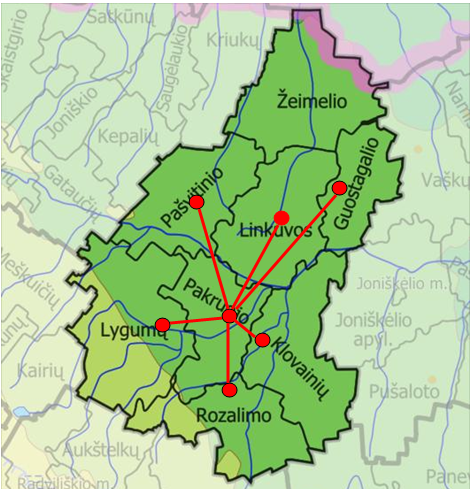 7 pav. Socialinių įstaigų išsidėstymas rajoneSocialinių paslaugų poreikį lemia daug faktorių:1. Rajono visuomenės senėjimo tendencijos, jaunimas išvyksta studijuoti ir dažnai lieka didžiuosiuose Lietuvos miestuose, dalis darbingo amžiaus žmonių yra išvykę dirbti į užsienį, lieka seni tėvai, seneliai, todėl poreikis socialinėms paslaugoms didėja.2. Nemažėjantys socialinės rizikos šeimų ir jose gyvenančių vaikų skaičiais.3. Asmenų,(šeimų) patekusių į krizinę situaciją arba turinčių priklausomybę problemos ir jų sprendimas.4. Mažos pajamos, bedarbystė ir kita. 	Vis dėlto didžiausias išlieka nestacionarių paslaugų poreikis. Ypač aktualios socialinės priežiūros paslaugos. Pagalbos į namus paslaugas teikia Pakruojo nestacionarių socialinių paslaugų centro lankomosios priežiūros darbuotojai. 	Aktyviai veikia visuomeninės neįgalių žmonių organizacijos, ieškoma savanorių nestacionarių paslaugų teikimui, siekiama padėti žmogui, sudaryti sąlygas kuo ilgiau gyventi jam pažįstamoje ir artimoje aplinkoje. Didesnėms bendruomenėms reikalingi centrai, kuriuose galėtų rinktis bendravimui, užimtumui, tarpusavio pagalbai socialiai remtinų šeimų asmenys, vieniši, seni asmenys ir neįgalūs žmonės. Rajono visuomenė sensta, jaunimas išvyksta studijuoti ir dažnai lieka didžiuosiuose Lietuvos miestuose, dalis darbingo amžiaus žmonių yra išvykę dirbti į užsienį, lieka seni tėvai, seneliai, todėl poreikis socialinėms paslaugoms didėja.SAVIVALDYBĖS GALIMYBĖS TEIKT SOCIALNES PASLAUGAS IR SOCIALINIŲ PASLAUGŲ POREIKIO ĮV ERTINIMAS21 lentelė    Informacijos šaltinis: Pakruojo rajono savivaldybės administracijos Socialinės rūpybos skyrius6.1. SAVIVALDYBĖS RGANIZUOJAMŲ SOCIALNIŲ PASLAUGŲ ANALIZĖBendrosios socialinės paslaugosBendrosios socialinės paslaugos yra teikiamos visose rajono biudžetinėse įstaigose. Šias paslaugas taip pat tekia nevyriausybinės organizacijos: Agentūros – visos Lietuvos vaikai Pakruojo labdaros ir paramos fondas, Pakruojo dekanato „Caritas“, Lietuvos Samariečių bendrijos Pakruojo skyrius, Pakruojo rajono neįgaliųjų draugija.Viena iš specialiųjų (prioritetinių) socialinių paslaugų - socialinė priežiūra. Pakruojo nestacionarių socialinių paslaugų centras teikia šias socialinės priežiūros paslaugas: socialinių įgūdžių ugdymo, pagalbos į namus, laikino apnakvindinimo. Socialinių įgūdžių ugdymas ir palaikymasSocialinių įgūdžių ugdymo paslauga teikiama Pakruojo nestacionarių socialinių paslaugų centro darbuotojų rajono socialinės rizikos šeimoms.  Bendruomeninių paslaugų tarnyboje įsteigta 18 etatų (perduota funkcija), teikiamos paslaugos 153 socialinės rizikos šeimoms ir 375 jose augantiems vaikams.  Laikino gyvenimo namuose gyvena 3 socialinės rizikos šeimos, jose 4 vaikai.Pagalbos į namus paslaugosPakruojo nestacionarių socialinių paslaugų centro Pagalbos namuose tarnybos teikiamos Pagalbos į namus paslaugos yra labiausiai ekonomiškos, suteikiančios galimybę įvertinti seno ar neįgalaus žmogaus individualius poreikius, išlaikančios žmogų namuose ir padedančios nenutraukti ryšių su bendruomene, pagerinančios gyvenimo kokybę. Pagalbos į namus paslaugos gavėjų apskaita 							                  22 lentelėInformacijos šaltinis: Pakruojo nestacionarių socialinių paslaugų centrasLaikino apnakvindinimo paslaugaLaikino apnakvindinimo paslauga teikiama Laikino gyvenimo namuose. Ši paslauga teikiama smurto aukoms (nukentėjusioms nuo smurto šeimoje moterims ir jų vaikams), rizikos grupėms priklausantiems vienišiems asmenims, šeimoms, laikinai neturinčioms gyvenamosios vietos, ir kitiems asmenims, kuriems yra nustatytas šios paslaugos poreikis. Laikino gyvenimo namų gyventojų apskaita			                23 lentelėInformacijos šaltinis: Pakruojo nestacionarių socialinių paslaugų centras	Kita specialiųjų socialinių paslaugų rūšis - socialinė globa	Rajone veikia stacionari socialinės globos paslaugas (seniems ir neįgaliems rajono gyventojams) teikianti įstaiga – Linkuvos socialinių paslaugų centras ir šio centro padaliniai: Savarankiško gyvenimo namai senyvo amžiaus žmonėms (įsteigti .), Savarankiško gyvenimo namai žmonėms su negalia (įsteigti .). Įvertinus asmens poreikius, Socialinės rūpybos skyriaus vedėjo sprendimu, čia nukreipiami seni ir neįgalūs rajono gyventojai, kuriems nestacionarios paslaugos yra nebeveiksmingos. 2015 metų rugsėjo mėnesį įsikūrė socialinės globos paslaugas teikianti socialinė įstaiga - Rozalimo Švč. M. Marijos Vardo parapijos senjorų namai. Šiose įstaigose 2016-12-31 gyveno 90 asmenų.Socialinės globos paslaugos teikiamos vaikų globos įstaigose: Pamūšio Šv. Antano Paduviečio parapijiniuose vaikų globos namuose, Olgos Sipavičienės šeimynoje, Renetos Kalėdienės šeimynoje, Rimanto Mundrio šeimynoje, Linkuvos socialinių paslaugų centro Samariečių vaikų globos namuose. Šiose įstaigose 2016-12-31 gyveno 55 vaikai.	Socialinių paslaugų tinklas Pakruojo rajono savivaldybėje formuojamas vadovaujantis Lietuvos Respublikos įstatymais ir kitais teisės aktais. Pagal statistinius duomenis yra pastebimos rajono gyventojų senėjimo tendencijos, todėl kasmet buvo sudaromos eilės vienišų ir neįgalių rajono gyventojų, kurie turi būti nukreipiami į socialinės globos namus. Įsikūrus Rozalimo Šv. Mergelės Marijos Vardo parapijos senjorų namams, gyventojų poreikis ilgalaikėms socialinės globos paslaugoms gauti pilnai patenkinamas. Pastebimas rajono gyventojų poreikis dienos ar trumpalaikės socialinės globos paslaugoms gauti, atokvėpio paslaugoms neįgaliesiems ir senyvo amžiaus asmenims.SOCIALINIŲ DARBUOTOJŲ IR SOCIALINIŲ DARBUOTOJŲ PADĖJĖJŲ SKAIČIUS SAVIVALDYBĖJESocialines paslaugas teikia socialiniai darbuotojai, socialinių darbuotojų padėjėjai, kiti specialistai. Pakruojo rajone socialiniai darbuotojai, jų padėjėjai dirba ne tik socialinės apsaugos sistemos įstaigose, bet ir savivaldybės administracijos struktūriniuose padaliniuose, sveikatos įstaigose. Analizuojant Pakruojo rajono socialinių paslaugų srityje dirbančių asmenų išsilavinimą nustatyta, kad 36 % darbuotojų turi universitetinį ar aukštąjį išsilavinimą, o socialinio darbo išsilavinimą turi 27 % darbuotojų.Informacija apie Pakruojo rajono socialinius darbuotojus 2016 metais                    24 lentelėInformacijos šaltinis: Pakruojo rajono savivaldybės administracijos Socialinės rūpybos skyriusANKSTESNIŲ METŲ SOCIALINIŲ PASLAUGŲ PLANO ĮGYVEDINIMO REZULTATŲ TRUMPA APŽVALGAVadovaujantis Lietuvos Respublikos Vyriausybės 2006 m. lapkričio 15 d. nutarimu Nr. 1132  „Dėl Socialinių paslaugų planavimo metodikos patvirtinimo“ Pakruojo rajono socialinių paslaugų planas kasmet tvirtinamas Pakruojo rajono savivaldybės tarybos sprendimu po einamų metų savivaldybės biudžeto patvirtinimo.PAKRUOJO RAJONO SAVIVALDYBĖS 2016 METŲ SOCIALINIŲ PASLAUGŲ PLANO ATASKAITAPakruojo rajono socialinių paslaugų 2016 planas patvirtintas Pakruojo rajono savivaldybės tarybos 2016 m. kovo 31 d. sprendimu Nr. T-105. Priemonės buvo įgyvendinamos atsižvelgiant į tikslus:1 tikslas. Rengti ir įgyvendinti socialines programas, skatinti visuomenines organizacijas, telkti savanorius socialinių paslaugų organizavimui bendruomenėse paslaugas:uždavinys. Įgyvendinti neįgaliųjų socialinės atskirties mažinimo priemones, vykdyti neįgaliųjų socialinę integraciją1.1. Neįgaliųjų socialinės integracijos 2016 metų programa patvirtinta Pakruojo rajono tarybos 2016 m. vasario 18 d. sprendimu Nr. T- 30. Jai įgyvendinti skirtos lėšos būstui neįgaliesiems pritaikyti – 11 400,14 eurų, iš jų savivaldybės biudžeto lėšos – 3 326,88 eurai, valstybės biudžeto lėšos – 8 073,26 eurai. Būstas pritaikytas 1 neįgaliajam, eksploatuoti 2 keltuvai.      1.2. Socialinės reabilitacijos paslaugų neįgaliesiems bendruomenėje projektai. Įgyvendinti 4 Socialinės reabilitacijos paslaugų neįgaliesiems bendruomenėje projektai. Pasirašytos paslaugų teikimo sutartys, suteiktos socialinės reabilitacijos paslaugos 312 rajono neįgaliųjų ir jų šeimos nariams. Šių projektų finansavimui panaudota viso 33 035,00 eurų, iš jų savivaldybės biudžeto lėšos – 3 004,00 eurai, valstybės biudžeto lėšos – 30 031,00 euras.1.3. Neįgaliųjų socialinės integracijos per kūno kultūrą ir sportą projektai. Įgyvendintas 1 projektas, jį vykdė Pakruojo rajono neįgaliųjų draugija. Suteiktos socialinės paslaugos 50 rajono neįgaliųjų ir 2 neįgaliems vaikams. Šio projekto finansavimui panaudota iš viso 2 650,00 eurų, iš jų savivaldybės biudžeto lėšos – 510 eurų, valstybės biudžeto lėšos – 2 140 eurų.1.4. NVO projektų finansavimo programoje dalyvavo 5 socialinės organizacijos. Projektų įgyvendinimui panaudota 2 200,00 eurų.uždavinys. Įgyvendinti vaiko socializacijos priemones.2.1. Patvirtinta Vaikų gerovės programa Pakruojo rajono  savivaldybės tarybos 2014 m. balandžio 24 d. sprendimu Nr. T-159 „Dėl Pakruojo rajono Vaiko gerovės 2014–2016 metų programos patvirtinimo“ ir numatytos priemonės jai įgyvendinti.2.2. Vykdytos Vaikų dienos centrų programos. Pagal pasirašytas paslaugų teikimo sutartis Lygumų vaikų dienos centre, Pakruojo vaikų dienos centre ir Pamūšio vaikų dienos centre buvo teikiamos socialinės priežiūros paslaugos vaikams, augantiems socialinės rizikos šeimose. Iš viso suteikta 77 socialinės priežiūros paslaugos. Panaudota 18 424,03 eurai savivaldybės biudžeto lėšų. Socialinės apsaugos ir darbo ministerija šių centrų projektams įgyvendinti, veiklai vykdyti skyrė 37 470 eurų.3 uždavinys. Rengti ir įgyvendinti kitas sociokultūrines programas, skatinant aktyvų socialinių NVO dalyvavimą.       3.1. Parengta Socialinė sociokultūrinių paslaugų programa, patvirtinta Pakruojo rajono savivaldybės tarybos 2016 metų rugpjūčio 11 d. sprendimu Nr. T-242. Programos įgyvendinimui panaudota 5 000 eurų. Paslauga suteikta daugiau kaip 200 rajono gyventojų.     4 uždavinys. Skatinti visuomenines organizacijas, bendruomenes teikti socialines paslaugas4.1. Maitinimo organizavimo paslaugos:  4.1.1. Parama maisto produktais iš intervencinių atsargų. 2016 metais parama suteikta 3557 rajono gyventojams, išdalinta 3646 vnt. maisto produktų. Paslaugą organizavo Lietuvos Raudonojo Kryžiaus organizacijos Pakruojo skyrius.4.1.2. Maisto banko akcija - parama maisto produktais. Paslaugą 2016 metais teikė Lietuvos Samariečių bendrijos Pakruojo skyrius, Pakruojo Šv. Jono Krikštytojo parapijos vaikų dienos centras, VšĮ Pakruojo vaikų ir jaunimo klubas prie Pakruojo rajono policijos komisariato. Iš viso parama suteikta 329 rajono asmenims, išdalinta 3107 vnt. maisto produktų.4.2. Aprūpinimas būtiniausiais drabužiais ir avalyne. Paslaugą teikė Lietuvos Samariečių bendrijos Pakruojo skyrius, Agentūros – visos Lietuvos vaikai Pakruojo labdaros ir paramos fondas, Pakruojo dekanato „Caritas“. Suteikta parama 3545 rajono gyventojams.4.3. Sociokultūrinės, asmens higienos ir priežiūros, transporto organizavimo ir kitos bendrosios socialinės paslaugos. Šias paslaugas teikė VšĮ Retenė, Pakruojo rajono neįgaliųjų draugija, Pakruojo nestacionarių socialinių paslaugų centras, Linkuvos socialinių paslaugų centras ir kitos organizacijos.  Asmens higienos paslaugas gavo 30 asmenų, transporto paslaugas – 108 asmenys, sociokultūrines paslaugas - 1380 asmenų.2 tikslas. Gerinti socialinių paslaugų prieinamumą ir kokybę, prioritetą teikti kompleksiškų nestacionarių socialinių paslaugų teikimui:1 uždavinys. Skatinti profesines kompetencijas bei darbuotojų motyvaciją.1.1. Bendradarbiavimas savivaldybės ir respublikos įstaigų lygmeniu. Visus 2016 metus buvo bendradarbiaujama su savivaldybės įstaigomis, administracijos padaliniais, įvairiomis kitomis respublikos institucijomis (Socialinės apsaugos ir darbo ministerija, Šiaulių apskrities savivaldybių socialinės paramos skyriais) 1.2. Socialinių įstaigų vadovų ir darbuotojų pasitarimai. Kiekvieną mėnesį Socialinės rūpybos skyrius organizavo rajono socialinių įstaigų vadovų pasitarimus, per kuriuos buvo aptariami socialiniai klausimai. Rajono socialinėse įstaigose apsilankyta 62 kartus, vykdyta darbo stebėsena, darbuotojai konsultuoti socialinio darbo klausimais.1.3. Seminarai socialinio darbo klausimais rajono socialiniams darbuotojams, jų padėjėjams ir kitiems specialistams, dirbantiems socialinį darbą. Plėtotos profesinės kompetencijos, kelta darbuotojų motyvacija. Rajono socialiniai darbuotojai pagal finansines galimybes dalyvavo respublikiniuose seminaruose, konferencijose, kituose mokymuose, tobulino savo žinias. Linkuvos socialinių paslaugų centro 23 darbuotojai kėlė kvalifikaciją, Pakruojo nestacionarių socialinių paslaugų centro - 39 darbuotojai, Klovainių sutrikusio intelekto jaunuolių centro - 19 darbuotojų, Pakruojo savivaldybės administracijos Socialinės rūpybos skyriaus - 6 darbuotojai. Darbuotojams suteikti kvalifikacijos pažymėjimai.1.4. Rajone vykdomo socialinio darbo viešinimas. Informacija apie rajone atliekamą socialinį darbą buvo skelbta savivaldybės interneto puslapyje, rajoniniame laikraštyje. 2 uždavinys. Plėtoti specialiąsias socialinės priežiūros paslaugas rajono gyventojams.2.1. Socialinių paslaugų įstaigų, kurių steigėjas yra savivaldybė, finansavimas (PNSPC). Socialinės priežiūros paslaugas socialinės rizikos šeimoms teikė Pakruojo nestacionarių socialinių paslaugų centro socialiniai darbuotojai. Socialinės rizikos šeimų skaičius 2016 metais - 165.  Socialinės priežiūros paslaugas teikė 12 socialinių darbuotojų, kurių darbo užmokesčiui panaudota 120 300,00 eurų valstybės biudžeto lėšų.uždavinys. Organizuoti socialinės globos paslaugų teikimą rajono gyventojams3.1. Socialinių paslaugų įstaigų, kurių steigėjas yra savivaldybė, finansavimas. Siekiant efektyvinti globos įstaigų veiklą 2016 m. buvo ieškoma profesionalių problemų sprendimo būdų. Socialinių paslaugų įstaigoms, kurių steigėja yra savivaldybė, finansuoti panaudota 894 300,00 eurų savivaldybės biudžeto lėšų (LSPC, KSIJC, PNSPC). Iš viso socialinėms paslaugoms iš savivaldybės biudžeto skirta 666 341,56 eurų.3.2. Socialinių paslaugų įstaigų, kurių steigėjas nėra rajono savivaldybė, finansavimas. Socialinių paslaugų įstaigų, kurių steigėjas nėra rajono savivaldybė (Pamūšio parapijiniai VGN, šeimynos), finansavimui sudarytos socialinių paslaugų lėšų kompensavimo sutartys. Socialinėms paslaugoms pirkti 2016 m. panaudota  iš  viso 229 00,00 eurų valstybės biudžeto lėšų. Valstybės biudžeto vaiko globos išmokoms panaudota 47 915,00 eurų.3.3. Socialinių paslaugų įstaigų, kurių steigėjas yra Socialinės apsaugos ir darbo ministerija ar kitų rajonų savivaldybės. Su socialinių paslaugų įstaigomis, kurių steigėjas yra Socialinės apsaugos ir darbo ministerija arba privačios socialinės įstaigos, pasirašytos lėšų kompensavimo sutarys. Socialinės paslaugos buvo teikiamos 14 mūsų rajono gyventojų. Panaudota iš viso 2016 m. - 38 340,49 eurų, iš jų: 12 471,04 euras savivaldybės biudžeto lėšų ir 25 869,45 eurai valstybės biudžeto lėšų.Išvados:	Savivaldybė yra atsakinga už socialinių paslaugų teikimą rajono gyventojams. Atsižvelgiant į pateiktą savivaldybės organizuojamų socialinių paslaugų būklės ir finansavimo šaltinių analizę, galima teigti, kad socialinių paslaugų poreikis kasmet didėja.Pakruojo rajono savivaldybės 2016 m. socialinių paslaugų plano priemonės buvo įgyvendinamos atsižvelgiant į tikslus. Atsižvelgiant į pateiktą informaciją, siūloma nustatyti prioritetus:Rengti ir įgyvendinti socialines programas, skatinti visuomenines organizacijas telkti savanorius socialinių paslaugų organizavimui bendruomenėse;Gerinti socialinių paslaugų prieinamumą ir kokybę, prioritetą teikti kompleksiškų nestacionarių socialinių paslaugų teikimui.III UŽDAVINIAI IR PRIEMONIŲ PLANASPRIORITETINĖS SOCIALINIŲ PASLAUGŲ PLĖTROS KRYPTYS		Pagrindiniai socialinio darbo prioritetai 2017 metais nukreipti į paskirtų socialinių paslaugų užtikrinimą:Gerinti socialinių paslaugų prieinamumą ir kokybę prioritetą teikiant kompleksiškų, nestacionarių socialinių paslaugų teikimui:	- teikti socialinę globa ir slaugą asmens namuose;	- patenkinti lankomosios priežiūros paslaugų poreikį;	- mažinti asmenų, nukreipiamų stacionariai socialinei globai skaičių;	 	- užtikrinti laikino atokvėpio paslaugas senyvo amžiaus žmonėms, neįgaliesiems ir jų šeimos nariams;	- krizių centro steigimas;	- užtikrinti ir sustiprinti socialinių įgūdžių ugdymo ir palaikymo paslaugos socialinės rizikos šeimoms; 	- mažinti institucines socialinės globos paslaugas vaikams, likusiems be tėvų globos;	- stiprinti GIMK veiklą, orientuojant ją į globėjų, budinčių globėjų ir įtėvių paiešką bei socialinę pagalbą jiems.2. Rengti, įgyvendinti socialines programas, projektus, skatinti visuomenines organizacijas telkti savanorius bendrųjų socialinių paslaugų organizavimui bendruomenėse:	- transporto, maisto, higienos ir sociokultūrinių paslaugų organizavimas socialinėse įstaigose, bendruomenėse;	- socialinės reabilitacijos ir neįgaliųjų sporto programos (NVO);	- viešosios aplinkos ir gyvenamojo būsto pritaikymas neįgaliesiems.Socialinės atskirties prevencija ir socialinė integracija turi būti vykdoma keliomis pagrindinėmis kryptimis: darbas su neįgaliaisiais, senyvo amžiaus žmonėmis, socialinės rizikos šeimomis bei šiose šeimose augančiais vaikais. Šioms veikloms yra tikslinga rengti atskiras socialines programas, projektus ir jas įgyvendinti, organizuoti kompleksinių paslaugų teikimą Pakruojo rajone. Siekiant efektyvinti socialinių paslaugų organizavimą, būtina skatinti socialinių darbuotojų kvalifikacijos kėlimą, plėtoti bendradarbiavimą su kitomis įstaigomis, intensyvinti socialinių įstaigų vykdomos veiklos viešinimą (per rajono masinės informacijos priemones, susitikimus, pasitarimus, seminarus kt.), skatinti visuomeninių organizacijų veiklą.	Atsižvelgiant į finansines savivaldybės galimybes ir į kasmet didėjantį socialinių paslaugų poreikį, tikslinga ieškoti pigesnių socialinių paslaugų. Viena iš socialinių paslaugų užtikrinimo krypčių yra socialinės paslaugos asmens namuose, tai ir pagalbos į namus paslaugos ir integralios paslaugos ir atokvėpio paslaugos neįgaliesiems ir jų artimiesiems. Tai perspektyvi veiklos plėtros sritis, nes pirmiausiai ekonomiškai palanki ir psichologiškai priimtiniausia klientui bei labiausiai individualizuota, o tai reiškia, kad teikiama socialinių paslaugų kokybė yra optimali. Būtina telkti savanorius, bendruomenės narius socialinės pagalbos teikimui.	Socialinių paslaugų poreikis,                                                                                                                                        25 lentelė10. PRIEMONIŲ PLANAS 2017 METAMS1 tikslas. Rengti, įgyvendinti socialines programas, skatinti visuomenines organizacijas, telkti savanorius socialinių paslaugų organizavimui bendruomenėse26 lentelė 2 tikslas. Gerinti socialinių paslaugų prieinamumą ir kokybę, prioritetą teikti kompleksiškų nestacionarių socialinių paslaugų teikimui27 lentelėLėšų poreikis Pakruojo rajono 2017 m. savivaldybės socialinių paslaugų planui įgyvendintiSavivaldybės biudžeto lėšų poreikis Pakruojo rajono savivaldybės 2017 m. socialinių paslaugų plano įgyvendinimui – 1 069 733 eurų. Iš jų: - neįgaliųjų socialinės integracijos priemonėms – 16 653 eurai,- vaikų socializacijos priemonėms – 22 000 eurų,- socialinės atskirties mažinimo programoms vykdyti – 14 080 eurų,            - socialinių darbuotojų kvalifikacijos kėlimui – 1 000 eurų,            - socialinės priežiūros paslaugų plėtrai – 404 600 eurų,             - socialinės globos paslaugų teikimui – 611 400 eurų.Socialinių paslaugų planui įgyvendinti planuojamos gauti valstybės biudžeto ir kitos lėšos – 473 444 eurai. 11. REGIONINIŲ SOCIALINIŲ PASLAUGŲ POREIKIS 2017 M.				28 lentelėInformacijos šaltinis: Pakruojo rajono savivaldybės administracijos Socialinės rūpybos skyriusIV. FINANSAVIMO PLANAS12. SOCIALINIŲ PASLAUGŲ FINANSAVIMO ŠALTINIAI                                                                                                                                                                           29 lentelėInformacijos šaltinis: Pakruojo rajono savivaldybės administracijos Socialinės rūpybos skyrius12.1. SOCIALINIŲ PASLAUGŲ FINANSAVIMO ŠALTINIŲ ĮVERTINIMASPakruojo rajono savivaldybės biudžeto išlaidos socialinėms paslaugoms finansuoti kasmet didėja, vidutiniškai sudaro apie 4 % viso savivaldybės biudžeto. 2016 metais tai sudarė – 7,2 % Socialinėms paslaugoms finansuoti, infrastruktūrai gerinti, socialinėms programos vykdyti ieškoma papildomų finansavimo šaltinių, dalyvaujama projektinėje veikloje.13. SOCIALINIŲ PASLAUGŲ FINANSAVIMO IŠ SAVIVALDYBĖS BIUDŽETO BŪDAI (be perduotų funkcijų)                                                                                                                                               30 lentelėInformacijos šaltinis: Pakruojo rajono savivaldybės administracijos Socialinės rūpybos skyrius14. LĖŠOS, REIKALINGOS ŽMOGIŠKŲJŲ IŠTEKLIŲ PLĖTRAIŽmogiškųjų išteklių plėtra ankstesniuose socialinių paslaugų planuose nebuvo planuojama. Atsižvelgiant į esamą ekonominę rajono situaciją, didinti lėšas darbo užmokesčio fondui nėra galimybių. Siekiant teikti kokybiškas paslaugas, išlieka poreikis socialinių darbuotojų kompetencijų didinimui, žmogiškųjų ištekių plėtrai, darbui su senyvo amžiaus žmonėmis, neįgaliaisiais ir socialinės rizikos asmenimis bendruomenėse. 2017 metais planuojama dalyvauti projektinėje veikloje, kurios įgyvendinimui bus sukurtos papildomos darbo vietos, finansuojamos valstybės biudžeto ir vykdomų projektų administravimui skirtomis lėšomis.15. SAVIVALDYBĖS FINANSINIŲ GALIMYBIŲ PALYGINIMAS SU NUMATYTŲ PRIEMONIŲ FINANSAVIMU	Savivaldybės biudžete lėšos socialinei veiklai finansuoti yra numatytos. Atsižvelgiant į savivaldybės biudžeto finansinius resursus, pokyčius, sutaupytas sodininėms pašalpoms skirtas biudžeto lėšas, socialinių paslaugų planui skirtą finansavimą būtų tikslinga koreguoti. Prioritetą suteikti nestacionarių socialinių paslaugų finansavimui. 15.1. SAVIVALDYBĖS ORGANIZUOJAMŲ SOCIALINIŲ PASLAUGŲ ĮVERTINIMASRajone veikia stacionarias ir nestacionarias socialinės globos paslaugas teikiančios įstaigos – Linkuvos socialinių paslaugų centras ir šio centro padaliniai: Savarankiško gyvenimo namai senyvo amžiaus žmonėms ir Savarankiško gyvenimo namai žmonėms su negalia, Klovainių sutrikusio intelekto jaunuolių centras, Pakruojo nestacionarių socialinių paslaugų centras, Pamūšio parapijiniai vaikų globos namai, šeimynos, vaikų dienos centrai ir kt. Įvertinus asmens poreikius, Socialinės rūpybos skyriaus vedėjo sprendimu, į įstaigas nukreipiami seni ir neįgalūs rajono gyventojai. Socialinių paslaugų tinklas Pakruojo rajono savivaldybėje suformuotas vadovaujantis Lietuvos Respublikos įstatymais ir kitais teisės aktais. Pagal statistinius duomenis yra pastebimos rajono gyventojų senėjimo tendencijos, todėl kasmet sudaromos eilės vienišų ir neįgalių rajono gyventojų, kurie turi būti nukreipiami į socialinės globos namus. Įvertinant savivaldybės organizuojamas socialines įstaigas, galima teigti, kad rajone sukurta gera socialinių paslaugų infrastruktūros sistema. Socialinės paslaugos rajone teikiamos įvairioms asmenų grupėms.  Socialinių paslaugų teikimo kokybei užtikrinti ir paslaugų poreikiui patenkinti būtina išlaikyti turimus socialinių darbuotojų, socialinių darbuotojų padėjėjų etatus.Skatinti visuomenines organizacijas teikti bendrąsias socialines paslaugas. Kad būtų galima plėsti socialines paslaugas ir efektyviai naudoti lėšas, būtina ieškoti pigesnių socialinių paslaugų teikimo, pirkimo galimybių.		V. PLĖTROS VIZIJA IR PROGNOZĖ16. SOCIALINIŲ PASLAUGŲ PLĖTROS VIZIJAAteinančių 2017 metų socialinių paslaugų plėtros vizija – rajono socialinės įstaigos teikia kokybiškas socialines paslaugas rajono gyventojams. Jos patrauklios savo inovatyvumu, socialinių paslaugų kokybe, prieinamumu ir atvirumu visuomenei. Pakruojo rajono socialinės įstaigos veikia pagal suteiktas licencijas. Pertvarkyta vaikų globos sistema – sumažėjęs globojamų vaikų skaičius institucijose, daugiau vaikų globojama šeimose. Vaiko globa šeimoje – prioritetinė vaiko globos forma.Aktyvus darbas su socialinės rizikos šeimomis ir jose augančiais vaikais, ženkliai mažesnis vaikų, paimtų iš biologinių šeimų, skaičius. Aktyviai socialinės priežiūros paslaugas teikia Pakruojo Šv. J. Krikštytojo parapijos, Lygumų bendruomenės ir Pamūšio kaimo bendruomenės vaikų dienos centrai.  Kokybiškos sociokultūrinės socialinės paslaugos teikiamos Linkuvos socialinių paslaugų centre ir Klovainių sutrikusio intelekto jaunuolių centre. Organizuojamas turiningas gyventojų bei lankytojų užimtumas. Pakruojo nestacionarių socialinių paslaugų centro teikiamos socialinės paslaugos į namus yra prieinamos ir kokybiškos.Teikiamos laikinos atokvėpio paslaugos. Įkurtas Krizių centras.Bendruomenės ir kitos visuomeninės organizacijos teikia bendrąsias socialines paslaugas, bendradarbiauja su Socialinės rūpybos skyriaus specialistais, socialinių įstaigų, seniūnijų socialiniais darbuotojais, skatinama savanorystė.17. PROGNOZUOJAMOS SOCIALINĖS PASLAUGOSSocialinės paslaugos bus organizuojamos pagal poreikius visoms žmonių grupėms: seniems, vienišiems ir neįgaliems asmenims, socialinės rizikos šeimoms ir jose augantiems vaikams bei vaikams, likusiems be tėvų globos. Kasdien planuojama suteikti socialinių paslaugų daugiau kaip 300 rajono gyventojų, iš jų daugiau kaip 100 vaikų. Ilgalaikių socialinių paslaugų neplanuojama didinti, vidutiniškai per mėnesį numatoma šias paslaugas teikti iki 150 gavėjų. Socialinių įgūdžių ugdymo ir palaikymo paslaugas teikia Pakruojo parapijos vaikų dienos centras, Pamūšio kaimo bendruomenės ir Lygumų bendruomenės vaikų dienos centrai. Dienos ir trumpalaikes socialinės globos paslaugas teikia Klovainių sutrikusio intelekto jaunuolių centras. Kasdien šias socialines paslaugas gauna apie 100 rajono gyventojų. Planuojama plėsti darbą su socialinės rizikos šeimomis, atsižvelgiant į gautą finansavimą ketinama darbui su šiomis šeimomis pasitelkti daugiau socialinių darbuotojų. Didesnį dėmesį skirti darbui su globėjų parengimu, konsultavimu, vaikų globa šeimoje.Prognozuojama, kad, kaip ir kasmet, daugiausia bus suteikta bendrųjų socialinių paslaugų rajono gyventojams. Daugiau dėmesio reikėtų skirti smurtą šeimoje patiriančioms šeimoms.Planuojamos stiprinti pagalbos į namus paslaugos, ketinama dalyvauti projektinėje veikloje dėl kompleksiškai teikiamų paslaugų visai šeimai, dėl integralios pagalbos paslaugų teikimo, dėl vyresnio amžiaus asmenų motyvavimo ir savanoriškos veiklos skatinimo, Latlit projektuose ir kita.18. SAVIVALDYBĖS BIUDŽETO AUGIMO PERSPEKTYVA IR NUMATOMASSavivaldybės biudžeto augimo perspektyva nenumatoma, pokytis neprognozuojamas.Pakruojo rajone savivaldybės biudžeto lėšų dalis, skiriama socialinėms paslaugoms finansuoti ir pirkti didėja. Socialinėms paslaugoms finansuoti kasmet skiriamos lėšos sudaro apie 4 % savivaldybės biudžeto lėšų. 19. IŠTEKLIŲ PROGNOZĖ ATEINANTIEMS 3 METAMSIšteklių prognozę ateinantiems 3 metams numatyti sudėtinga. Numatoma, kad pagrindiniai socialinių paslaugų finansavimo šaltiniai bus savivaldybės biudžetas ir valstybės specialiosios tikslinės dotacijos lėšos. Įvertinę pastarųjų metų ekonomikos nuosmukį, rajoninių socialinių paslaugų plėsti nenumatoma. Šiuo periodu svarbu bent minimaliai užtikrinti jau paskirtas socialines paslaugas rajono žmonėms.20. SIŪLOMOS PLĖSTI REGIONINĖS SOCIALINĖS PASLAUGOS, JŲ RŪŠYS IR PROGNOZUOJAMAS MASTAS21. PLANO ĮGYVENDINIMO PRIEŽIŪROS VYKDYTOJAI IR ETAPAI	Pakruojo rajono savivaldybės 2017 m. socialinių paslaugų plano įgyvendinimo priežiūros subjektai:   	► Pakruojo rajono savivaldybės administracijos direktorius;	► Pakruojo rajono savivaldybės administracijos Socialinės rūpybos skyrius.22. SOCIALINIŲ PASLAUGŲ PLANO PRIEŽIŪROS ETAPAI IR ĮVERTINIMO REZULTATAISocialinių paslaugų plano įgyvendinimo priežiūros etapai      31 lentelėPer metus pasiektų rezultatų, tikslų ir uždavinių analizė, numatytų vykdyti priemonių efektyvumas bus vertinamas iki 2018 m. kovo 1 d. pagal 2017 m. socialinių paslaugų plano įgyvendintas priemones. Ataskaita bus pateikta Pakruojo rajono savivaldybės 2018 metų socialinių paslaugų plane.23. PASIEKTŲ REZULTATŲ, TIKSLŲ IR UŽDAVINIŲ ANALIZĖ, NUMATYTŲ VYKDYTI PRIEMONIŲ EFEKTYVUMASPasiekti rezultatai, įgyvendinti tikslai ir uždaviniai bus analizuojami ir tikslinami pasitarimuose, bendrų susirinkimų metu, bendradarbiaujant su socialinių paslaugų įstaigų vadovais bei darbuotojais, seniūnijų socialiniais darbuotojais, nevyriausybinių organizacijų atstovais.Vertinant planą, bus analizuojama, ar pasiekti rezultatai, tikslai ir uždaviniai, ar įgyvendina mos visos priemonės laukiamiems rezultatams pasiekti, ar skirtos numatytos lėšos. Bus analizuojama, ar tenkinamas gyventojų poreikis socialinėms paslaugoms, jei ne – ieškoma alternatyvių paslaugų siekiant sumažinti poreikį kuriai nors paslaugų rūšiai. Taip pat bus kontroliuojama, ar visos plane numatytos priemonės įgyvendinamos, jei ne – analizuojamos priežastys.Atliekant plano priežiūrą ar vertinant numatytų priemonių efektyvumą, bus vertinamas plano ir jo priemonių tikslingumas atsižvelgiant į kintančias aplinkybes ir veiksnius.Vertinant vykdomų numatytų priemonių efektyvumą, bus vadovaujamasi Socialinės apsaugos ir darbo ministro patvirtintais socialinių paslaugų efektyvumo vertinimo kriterijais.________________________________________Eil. nr.RodiklisGyventojų skaičiusGyventojų skaičiusGyventojų skaičiusGyventojų skaičiusGyventojų skaičiusGyventojų skaičiusGyventojų skaičiusEil. nr.Rodiklis2010201120122013201420152016112345671.Gyventojų skaičius iš viso, iš jų:24 70523 84723 17022 54921 97921 55520956 1.1.Miestuose:6 9616 7166 5576 4266 3226 28661721.1.1.Pakruojyje5 3545 1605 0344 9844 9194 89648261.1.2.Linkuvoje1 6071 5561 5231 4421 4031 3901346 1.2.Kaimuose17 74417 13116 61316 1231565715 269147842.Iš bendro gyventojų skaičiaus: 2.1Pensinio amžiaus gyventojai5 2745 5465 5515 4305 7195 2275227 2.2.Suaugę neįgalūs asmenys 2 9993 8973 8624 1213 0613 4493794 2.3.Vaikai5 6014 8274 6054 3243 9833 7983172 2.4.43.Jaunimas6 3054 6844 5064 3984 1174 3934247 2.5.Neįgalūs vaikai 245228 223217208191180 2.6.Socialinės rizikos vaikai102917560505692 2.7.Šeimų (trys ir daugiau vaikų) skaičius7073583122803592322013.Socialinės rizikos šeimos1621621481491381381534.Vaikų skaičius socialinės  rizikos šeimose4284223863923563313755.Globojamų vaikų skaičius1571811961681631571486.Darbingo amžiaus gyventojų skaičius16 58814 23413 766 13 48111 86412 94412648201120122013201420152016Pagyvenusių žmonių skaičius (65  m. ir vyresnio amžiaus), tenkantis 100 nepilnamečių vaikų122128133137138165● likę be tėvų globos vaikai ir jų šeimos;● socialinės rizikos vaikai ir jų šeimos;● vaikai su negalia ir jų šeimos;● senyvo amžiaus asmenys ir jų šeimos;● šeimos, kurios augina neįgalius vaikus;● suaugę neįgalūs asmenys ir jų šeimos;● socialinės rizikos suaugę asmenys ir jų šeimos;● socialinės rizikos šeimos;● kiti asmenys. Vaikų globos įstaigosPagalbos į namus tarnybaNVOEil. Nr.Įstaigos, organizacijos pavadinimasSocialinės paslaugos pavadinimasSocialinės paslaugos pavadinimasSocialinės paslaugos pavadinimasSocialinės paslaugos pavadinimasSocialinės paslaugos pavadinimasSocialinės paslaugos pavadinimasSocialinės paslaugos pavadinimasEil. Nr.Įstaigos, organizacijos pavadinimasMaitinimoorganizavimasAprūpinimas būtiniausiais drabužiais   ir avalyneTransportoorganizavimasSociokultūrinėspaslaugosAsmens higienos paslaugosIš viso1.Lietuvos „Carito“ Pakruojo skyrius410 asm.   361 asm. . ---771 vnt. 2.Lietuvos Raudonojo Kryžiaus organizacijos Pakruojo skyrius3557 asm./ 120131 vnt.----3557 asm./ 120131 vnt. 3.VšĮ Pakruojo vaikų ir jaunimo klubas prie Pakruojo rajono Policijos komisariato46 asm./486 vnt. ----46 asm./486 vnt.4.Lietuvos Samariečių bendrijos Pakruojo skyrius245 asm./2 153 vnt. 2 364 asm. 7568 vnt./---2609 asm. 9721 vnt. 5.VšĮ „Retenė“---10 asm.-10 asm. 6.Pakruojo rajono neįgaliųjų draugija--75 asm. -7asm. 82 asm. 7.Pakruojo nestacionarių socialinių paslaugų centras--33 asm.--33 asm.9.Pakruojo Šv. Jono Krikštytojo parapijos vaikų dienos centras38 asm./ 468 vnt.----38 asm./ 468 vnt.10.Agentūros – visos Lietuvos vaikai Pakruojo labdaros ir paramos fondas -820 asm.-1370vaikų-2190 asm.11.Linkuvos socialinių paslaugų centras14 asm.---23asm.37 asm.Iš visoIš viso4310 asm./ 123238 vnt.3545 asm./ 7568 vnt.108 asm.1380 asm.30 asm.9373 asm,/ 131577 vnt.Eil. Nr.Paslaugos pavadinimas2014 m.2014 m.2015 m.2015 m.2016 m. 2016 m. Eil. Nr.Paslaugos pavadinimasAsmenų sk.Vienetai Asmenų sk.Vienetai Asmenų sk.Vienetai 1.Būsto pritaikymas3212.Aprūpinimas techninės pagalbos priemonėmis297401246349202275MetaiSocialinė priežiūraSocialinė priežiūraSocialinė priežiūraSocialinė priežiūraSocialinė priežiūraSocialinė globaSocialinė globaSocialinė globaMetaiPagalba į namusSocialinių įgūdžių ugdymas ir palaikymasApgyvendinimas savarankiško gyvenimo namuoseLaikinas apnakvindinimasIntensyvi krizių įveikimo pagalbaDienos socialinė globaTrumpalaikė socialinė globaIlgalaikė socialinė globa2011125152888590542012137149301067144572013142162332148109942014160162289591179420151724733l3559159120161722053642-271575SeniūnijaDarbuotojųskaičiusPer 2011 m.Per 2011 m.Per 2012 m.Per 2012 m.Per 2013 m.Per 2013 m.Per 2014 m.Per 2014 m.Per 2015 m.Per 2015 m.Per 2016 m. Per 2016 m. SeniūnijaDarbuotojųskaičiusŠeimų skaičiusVaikų skaičiusŠeimų skaičiusVaikų skaičiusŠeimų skaičiusVaikų skaičiusŠeimų skaičiusVaikų skaičiusŠeimų skaičiusVaikų skaičiusŠeimų skaičiusVaikų skaičiusPakruojo3265435653563325633603778Linkuvos2246819502466236524612620Žeimelio1184516431948164116432057Lygumų1,5246523652060226522642689Klovainių1144117391027112412261225Rozalimo1215213381438123619522160Pašvitinio1154213381439102513321431Guostagalio1124413491351124411431035Iš viso8154411149387149392138356150381166455MetaiSocialinės įstaigosSpecialiųjų socialinių paslaugų gavėjaiSpecialiųjų socialinių paslaugų gavėjaiSpecialiųjų socialinių paslaugų gavėjaiMetaiSocialinės įstaigosIš visoBendras gavėjų skaičius įstaigojeIš jų: asmenys su sunkia negalia2011Klovainių sutrikusio intelekto jaunuolių centras14225162011Linkuvos socialinių paslaugų centras14253202011Pakruojo nestacionarių socialinių paslaugų centras14264102012Klovainių sutrikusio intelekto jaunuolių centras16823122012Linkuvos socialinių paslaugų centras16864262012Pakruojo nestacionarių socialinių paslaugų centras16881202013Klovainių sutrikusio intelekto jaunuolių centras18424122013Linkuvos socialinių paslaugų centras18491302013Pakruojo nestacionarių socialinių paslaugų centras18469182014Klovainių sutrikusio intelekto jaunuolių centras18324132014Linkuvos socialinių paslaugų centras18394372014Pakruojo nestacionarių socialinių paslaugų centras18365202015Klovainių sutrikusio intelekto jaunuolių centras39224132015Linkuvos socialinių paslaugų centras392104412015Pakruojo nestacionarių socialinių paslaugų centras392249192015Rozalimo Švč. M. Marijos vardo parapijos senjorų namai3921562016 Klovainių sutrikusio intelekto jaunuolių centras47723142016 Linkuvos socialinių paslaugų centras477111342016 Pakruojo nestacionarių socialinių paslaugų centras47742312016 Rozalimo Švč. M. Marijos vardo parapijos senjorų namai4772092011-01-012012-01-012013-01-012014-01-012015-01-012016-01-012017-01-0126283018224124Paslaugos2016-01-01AtvykoIšvyko2016-12-31Socialinė globa62131464Socialinė priežiūra307928Paslaugos2016-01-01AtvykoIšvyko2016-12-31Socialinė globa222123Socialinė priežiūra----Gyventojų skaičiusLinkuvos socialinės globos namaiJurdaičių socialinės globos namaiAukštelkės socialinės globos namaiSkemų socialinės globos namaiVentos socialinės globos namaiGyventojų skaičius81212Eil. Nr.RodiklisMetaiMetaiMetaiMetaiMetaiMetaiEil. Nr.Rodiklis2011201220132014201520161.Vaikų globos įstaigų skaičius4445552.Vietų skaičius vaikų globos įstaigose6565585454543.Vaikų skaičius vaikų globos įstaigose684960565659Metai  Pamūšio Šv. Antano Paduviečio parapijiniai   vaikų globos namai(1 asm. mėnesiui)  Lygumų  bendruomenės vaikų dienos centras(1 asm.1 d. )  Pakruojo   parapijos Vaikų  dienos centras(1 asm.1 d. )  Pamūšio kaimo bendruomenės vaikų  dienos centras(1 asm.1 d. )  Olgos Sipavičienės  šeimyna(1 asm. 1 mėn. vidurkis)  R. Kalėdienės  šeimyna(1 asm. 1 mėn. vidurkis)R. Mundrio  šeimyna(1 asm. 1 mėn. vidurkis  VšĮ „Retenė“(1 asm. 1 val.)Rozalimo Šv. Mergelės Marijos parapijos senjorų namai2015 724,0529,1429,1429,14376,33369,00347,40-576,00616,00700,002016780,001,301,301,30378,17393,00359,63-576,00616,00700,00Pakruojo rajono savivaldybės biudžeto išlaidos socialinėms paslaugoms  2016 metaisPakruojo rajono savivaldybės biudžeto išlaidos socialinėms paslaugoms  2016 metaisPakruojo rajono savivaldybės biudžeto išlaidos socialinėms paslaugoms  2016 metaisPakruojo rajono savivaldybės biudžeto išlaidos socialinėms paslaugoms  2016 metaisPakruojo rajono savivaldybės biudžeto išlaidos socialinėms paslaugoms  2016 metaisPakruojo rajono savivaldybės biudžeto išlaidos socialinėms paslaugoms  2016 metaisPakruojo rajono savivaldybės biudžeto išlaidos socialinėms paslaugoms  2016 metaisPakruojo rajono savivaldybės biudžeto išlaidos socialinėms paslaugoms  2016 metaisPakruojo rajono savivaldybės biudžeto išlaidos socialinėms paslaugoms  2016 metaisPakruojo rajono savivaldybės biudžeto išlaidos socialinėms paslaugoms  2016 metaisPakruojo rajono savivaldybės biudžeto išlaidos socialinėms paslaugoms  2016 metaisPakruojo rajono savivaldybės biudžeto išlaidos socialinėms paslaugoms  2016 metaisPakruojo rajono savivaldybės biudžeto išlaidos socialinėms paslaugoms  2016 metaisPakruojo rajono savivaldybės biudžeto išlaidos socialinėms paslaugoms  2016 metais 15 lentelėSocialinių paslaugų finansavimasSocialinių paslaugų finansavimasSocialinių paslaugų finansavimasSocialinių paslaugų finansavimasSocialinių paslaugų finansavimasSocialinių paslaugų finansavimasSocialinių paslaugų finansavimasSocialinių paslaugų finansavimasSocialinių paslaugų finansavimasSocialinių paslaugų finansavimasSocialinių paslaugų finansavimasSocialinių paslaugų finansavimasSocialinių paslaugų finansavimasSocialinių paslaugų finansavimasSocialinių paslaugų finansavimasSocialinių paslaugų finansavimasSocialinių paslaugų finansavimasPamūšio parapijiniai vaikų      globos namaiPakruojo šv. Jono Krikštytojo parapijos vaikų dienos centrasPakruojo šv. Jono Krikštytojo parapijos vaikų dienos centrasLygumų bendruomenės vaikų dienos centrasPamūšio kaimo bendruomenė "Gerovės namai"Rimanto Mundrio šeimynaSADM pavaldžios įstaigosLinkuvos socialinių paslaugų centrasLinkuvos socialinių paslaugų centrasPakruojo nestacionarinių socialinių paslaugų centrasPakruojo nestacionarinių socialinių paslaugų centrasKlovainių sutrikusio intelekto jaunuolių centrasKlovainių sutrikusio intelekto jaunuolių centrasRozalimo Švč.M.Marijos vardo parapijos senjorų namaiRozalimo Švč.M.Marijos vardo parapijos senjorų namaiOlgos Sipavičienė šeimynaOlgos Sipavičienė šeimynaRenatos Kalėdienės šeimynaIš visoSkirtos lėšos142564,327123,787123,786925,184375,076187,6812471,041700,001700,002800,002800,00499,60499,6052616,1852616,1811548,4411548,447665,00254276,69Skola Eurais2016-017994,88611,94174,81347,203198,983198,98867,96867,96325,0013520,77Sausio mėn.7994,88611,94174,81347,203198,983198,98867,96867,96325,0013520,77Vasario mėn.10352,79670,22670,22611,94262,26445,04617,814052,354052,35890,04890,04445,0018347,45Kovo mėn.10222,55670,22670,22582,80174,84445,04929,744614,364614,36890,04890,04445,0018974,59Balandžio mėn.10828,56611,94611,94582,80262,26445,04925,694464,754464,75890,04890,04445,0019456,08Gegužės mėn.11130,19600,60600,60539,50291,20445,04938,654410,304410,30890,04890,04445,0019690,52Birželio mėn.10927,16678,60678,60555,10305,50445,04938,654235,824235,82890,04890,04445,0019420,91Liepos mėn.11784,24585,00585,00527,80353,60445,04925,694218,554218,55890,04890,04445,0020174,96Rugpjūčio mėn.11441,00531,70531,70455,00444,60445,04938,654106,784106,78890,04890,04445,0019697,81Rugsėjo mėn.10868,95509,60509,60490,1477,10445,041200,284235,824235,82890,04890,04445,0019561,93Rugsėjo papildomai1700,001700,001700,00Spalio mėn.11286,41588,90588,90536,90470,60445,041257,494235,824235,82890,04890,04445,0020156,20Spalio papildomai500,00720,00720,00499,60499,602000,003719,60Lapkričio mėn.10951,24546,00546,00486,20409,50445,041270,453800,903800,90890,04890,04445,0019244,37Lapkričio papild.580,00580,00580,00Gruodžio mėn.12417,13539,50539,50477,10386,10445,041270,453648,163648,16890,04890,04445,0020518,52Gruodžio mėn.12359,22591,5591,5468,00362,70445,041257,491500,001500,003393,593393,59890,04890,04445,0021712,58IŠ VISO:142564,327123,787123,786925,184375,076187,6812471,041700,001700,002800,002800,00499,60499,6052616,1852616,1811548,4411548,447665,00256476,29Lėšų likutis0,00   0,00   0,00   0,00   0,00   0,00   0,00   0,00   0,00   0,00   0,00   0,00   0,00   0,00   0,00   0,00   0,00   0,00   0,00                                         MetaiGlobos forma 2013      2014  20152016Vaikai, netekę tėvų globos, gyvenantys šeimose, šeimynose, institucijose168163   157  148Šeimose globojami vaikai1041009389Šeimynose globojami vaikai17252525Institucijose globojami vaikai47383934Per metus likę be tėvų globos vaikai31262414Eil. Nr.MetaiGlobos institucija20132014201520161.Pamūšio parapijiniai vaikų globos namai312220212.Samariečių vaikų globos namai681093.Kiti vaikų globos namai: Šiaulių miesto savivaldybės sutrikusio vystymosi kūdikių namai; Ventos socialinės globos namai; Šiaulių vaikų globos namai „Šaltinis“.10 (6 kūdikių namuose)8 (6 kūdikių namuose)9 (7 kūdikių namuose)4 (2 kūdikių namuose)                   Smurtą patyrusiems vaikams ir jų šeimoms savivaldybės teritorijoje ir kitų savivaldybių teritorijose organizuotos pagalbos atvejai                   Smurtą patyrusiems vaikams ir jų šeimoms savivaldybės teritorijoje ir kitų savivaldybių teritorijose organizuotos pagalbos atvejai                   Smurtą patyrusiems vaikams ir jų šeimoms savivaldybės teritorijoje ir kitų savivaldybių teritorijose organizuotos pagalbos atvejai                   Smurtą patyrusiems vaikams ir jų šeimoms savivaldybės teritorijoje ir kitų savivaldybių teritorijose organizuotos pagalbos atvejai                   Smurtą patyrusiems vaikams ir jų šeimoms savivaldybės teritorijoje ir kitų savivaldybių teritorijose organizuotos pagalbos atvejai                   Smurtą patyrusiems vaikams ir jų šeimoms savivaldybės teritorijoje ir kitų savivaldybių teritorijose organizuotos pagalbos atvejai                   Smurtą patyrusiems vaikams ir jų šeimoms savivaldybės teritorijoje ir kitų savivaldybių teritorijose organizuotos pagalbos atvejaiOrganizuota pagalbaTik vaikuiVaikui ir jo šeimaiIš visoSavo savivaldybėjeKitoje savivaldybėje1. Kompleksinė pagalba (specialistų komanda)000002. Psichologo konsultacija325503. Mokyklos socialinio pedagogo pagalba29111104. Socialinis darbas1593018918905. Nestacionarinės socialinės paslaugos vaikui101106. Kita143131561560Iš viso308543623628Rodikliai2010 m. (tūkst. Lt)2011 m.(tūkst. Lt) 2012 m.(tūkst. Lt) 2013 m.(tūkst. Lt) 2014m.(tūkst. Lt)2015 m.(tūkst. eurų)2016 m. (tūkst. eurų) 1. Savivaldybės biudžetas, iš viso61 110,064 704,262 918,661 664,6 64 355,419 758,710 900,52. Išlaidos rajono socialinių paslaugų įstaigoms. Iš jų:2 261,782 285,42 464,02 451,012 902,31 006,71123.31) Klovainių sutrikusio intelekto jaunuolių centras    (dotacijos)265,4313,8399,2380,80425,8133,436,8155,140,42) Linkuvos socialinių paslaugų centras (dotacijos)864,5912,4972,41 033,801 236,9433,636,1461.440,53) Pamūšio parapijiniai vaikų globos namai287,6417,9473,9389,62469,9137,3142,64) Pakruojo nestacionarių socialinių paslaugų centras438,9523,30507,1553,9656,5186,0196,95) Lygumų bendruomenės vaikų dienos centras37,635,030,922,6325,27,36,96) Pamūšio bendruomenės vaikų dienos centras---7,87,82,14,47) Pakruojo Šv. Jono Krikštytojo parapijos vaikų dienos centras32,824,927,522,6422,57,87,18) VšĮ Pakruojo neįgaliųjų dienos centras5,084,80,9----9) VšĮ „Retenė“4,814,1-----10) Rozalimo Švč. M. Marijos Vardo parapijos senjorų namai-----8,142,611) Globos poskyris VšĮ Pakruojo ligoninė0,32,62,113,2---12) Rimanto Mundrio šeimyna----9,54,16,213) Olgos Sipavičienės šeimyna37,823,536,935,7135,710,411,514) Renetos Kalėdienės šeimyna49,913,113,111,9112,53,77,73. Ministerijos pavaldumo socialinėms įstaigos (su dotacijomis)26,126,024,638,2850,89,015,9Iš viso (2+3):2 287,882 311,42 488,62 489,292 974,81 015,71 139.2Savivaldybės biudžeto dalis (įskaitant dotacijas)(3,74 %)(3,57 %)(4,0 %)(4,07 %)(4,62 %)(5,14%)(10.4%)PaslaugaSumaSavivaldybės biudžeto lėšos 2016 m.10 900,5 mln. eurųSocialinių paslaugų lėšos     904,1 mln. eurųSocialinių išmokų lėšos   1 084,0 mln. eurųKita socialinė parama6,3 tūkst. eurų  Eil.Nr.Įstaigos tipas pagal žmonių socialines grupesSocialinių paslaugų įstaigos pavadinimasPavaldumasVietų (gavėjų) skaičiusVietų (gavėjų) skaičius  Eil.Nr.Įstaigos tipas pagal žmonių socialines grupesSocialinių paslaugų įstaigos pavadinimasPavaldumasIš visoIš jų finansuojamų savivaldybės1.Socialinės globos namai Linkuvos socialinių paslaugų centras savivaldybė    20202.Socialinės globos namai Linkuvos socialinių paslaugų centro Savarankiško gyvenimo namai senyvo amžiaus žmonėmssavivaldybė     32323.Socialinės globos namai Klovainių sutrikusio intelekto jaunuolių centrassavivaldybė 24244.Socialinės globos namai Linkuvos socialinių paslaugų centro Samariečių vaikų globos namai „Naminukas“savivaldybė885.Socialinės globos namai Pamūšio Šv. Antano Paduviečio parapijiniai vaikų globos namaiPamūšio parapija20206.Socialinės globos namai Rozalimo Švč. M. Marijos vardo parapijos senjorų namaiRozalimo parapija20207.Socialinės globos namai Linkuvos socialinės globos namaiSADM29088.ŠeimynosOlgos Sipavičienės šeimynašeimyna12129.ŠeimynosRenetos Kalėdienės šeimynašeimyna6610.ŠeimynosRimanto Mundrio šeimynašeimyna8811.Laikino gyvenimo namaiPakruojo nestacionarių socialinių paslaugų centro  Laikino gyvenimo namaisavivaldybė202012.Savarankiško gyvenimo namaiLinkuvos socialinių paslaugų centro Savarankiško gyvenimo namai asmenims su negaliasavivaldybė    303013.Socialinės priežiūros centraiLygumų vaikų dienos centrasBendruomenė303014.Socialinės priežiūros centraiPakruojo parapijos vaikų dienos centrasPakruojo parapija 303015.Socialinės priežiūros centraiPamūšio bendruomenės vaikų dienos centrasBendruomenė202016.Kitos socialinių paslaugų įstaigos Pakruojo nestacionarių socialinių paslaugų centras  savivaldybė××17.Kitos socialinių paslaugų įstaigos Pakruojo nestacionarių socialinių paslaugų centro  Pagalbos namuose tarnybasavivaldybė××18.Kitos socialinių paslaugų įstaigos Pakruojo nestacionarių socialinių paslaugų centro  Bendruomeninių paslaugų tarnybasavivaldybė××19.Kitos socialinių paslaugų įstaigos VšĮ „Retenė“Lietuvos  žmonių su negalia sąjunga××20.Kitos socialinių paslaugų įstaigos Pakruojo dekanato „Caritas“Visuomeninės, nevyriausybinės organizacijos××21.Kitos socialinių paslaugų įstaigos Lietuvos Samariečių bendrijos Pakruojo skyriusVisuomeninės, nevyriausybinės organizacijos××22.Kitos socialinių paslaugų įstaigos Pakruojo neįgaliųjų draugijaVisuomeninės, nevyriausybinės organizacijos××23.Kitos socialinių paslaugų įstaigos Agentūros – visos Lietuvos vaikai Pakruojo labdaros ir paramos fondasVisuomeninės, nevyriausybinės organizacijosxxGuostagalio seniūnijaKlovainių seniūnijaPakruojo seniūnijaPašvitinio seniūnijaRozalimo seniūnijaLygumų seniūnijaLinkuvos seniūnijaŽeimelio seniūnijaIŠ VISO20161 (SADM)271213-17Eil. Nr.Socialinių paslaugų rūšys pagal žmonių socialines grupesSkaičius asmenų (šeimų), kuriems nustatytas socialinių paslaugų poreikis 2016 m.:Skaičius asmenų (šeimų), kuriems nustatytas socialinių paslaugų poreikis 2016 m.:Skaičius asmenų (šeimų), kuriems nustatytas socialinių paslaugų poreikis 2016 m.:1 000 gyventojų tenka vietųIš jų finansuoja savivaldybėEil. Nr.Socialinių paslaugų rūšys pagal žmonių socialines grupesvisoteikiamosneteikiamos12345671.Ilgalaikė socialinė globa3315186,016,012.Trumpalaikė socialinė globa1010-0,720,723.Dienos socialinė globa institucijoje11-0,430,434.Dienos socialinė globa asmens namuose-----5.Apgyvendinimas savarankiško gyvenimo namuose2111,431,436.Pagalba į namus463412xx7.Socialinių įgūdžių ugdymas ir palaikymas institucijoje2222-3,813,818.Socialinių įgūdžių ugdymas ir palaikymas asmens (šeimos) namuose4242-xx9.Laikinas apnakvindinimas4242-xx10.Kitos socialinės priežiūros paslaugos211920,950,9511.Iš viso21918633xxEil. Nr.Vertinimo parametraiMetaiMetaiMetaiMetaiMetaiMetaiEil. Nr.Vertinimo parametrai2011201220132014201520161.Asmenų, kuriems teikiamos paslaugos, skaičius1251371421601721722.Asmenų, kuriems neteikiamos paslaugos, skaičius103621192103.Specialistų skaičius1414141618184.Asmenų, kuriems naujai nustatyta paslauga, skaičius322636423746Metai2011 m.2012 m.2013 m.2014 m.2015 m.2016 m.Asmenų skaičius iš viso616143393543Iš jų: tėvų /vaikų skaičius11/1810/1710/87/75/49/8Eil. Nr.Įstaigos pavadinimasIš viso soc. darbuo-tojųSocialinių darbuotojų skaičius pagal jų išsilavinimąSocialinių darbuotojų skaičius pagal jų išsilavinimąSocialinių darbuotojų skaičius pagal jų išsilavinimąSocialinių darbuotojų skaičius pagal jų išsilavinimąIš jų soc. darboEil. Nr.Įstaigos pavadinimasIš viso soc. darbuo-tojųUnive-rsitetinisAukšta-sisSpecia-lusisVidu-rinisIš jų soc. darbo12345671.Socialinėse įstaigose iš viso, iš jų:14030193521351.1.Linkuvos socialinių paslaugų centras 26345951.2.Pakruojo nestacionarių soc. paslaugų centras5111719591.3.Klovainių sutrikusio intelekto jaunuolių centras25723581.4.Pamūšio Šv. Antano Paduviečio parapijiniai vaikų globos namai19713171.5.Rozalimo Švč. M. Marijos Vardo parapijos senjorų namai8-34-11.6.VšĮ „Retenė“21---11.7.Lygumų bendruomenės vaikų dienos centras2-1--11.8.Pakruojo Šv. Jono Krikštytojo parapijos vaikų dienos centras611-131.9.Pamūšio kaimo bendruomenės vaikų dienos centras1--1--1.10.Olgos Sipavičienės šeimyna------1.11.Renetos Kalėdienės šeimyna------1.12.Rimanto Mundrio šeimyna------1.13.SOS vaikai------1.14.Lietuvos  Samariečių bendrijos  Pakruojo skyrius------1.15.Pakruojo rajono neįgaliųjų draugija------1.16.Pakruojo dekanato „Caritas“------2.Sveikatos priežiūros įstaigose iš viso, iš jų621--32.1.VšĮ PSPC21---12.2.VšĮ Pakruojo ligoninė411--23.Seniūnijose iš viso, iš jų 42---24.Iš viso1503420352140Paslaugų rūšysPaslaugų pavadinimaiPaslaugų gavėjaiBendrosios socialinės paslaugos1. Tarpininkavimas ir atstovavimas.2. Maitinimo organizavimas.3. Transporto organizavimas.4. Sociokultūrinės paslaugos.5. Asmens higienos paslaugos.Socialinės rizikos vaikai ir jų šeimos, vaikai, turintys negalią ir jų šeimos, suaugę asmenys, turintys negalią ir jų šeimos, senyvo amžiaus asmenys, socialiai remtinos, skurdžiai gyvenančios šeimos ir jų vaikai, kiti asmenys ir jų šeimosSpecialiosios socialinės paslaugosSocialinės priežiūros paslaugos:1. Socialinių įgūdžių ugdymas ir palaikymas;2. Intensyvi krizių įveikimo pagalba;3. Pagalbos į namus paslaugos.Socialinės rizikos vaikai ir jų šeimos, Vaikai, turintys negalią, ir jų šeimos, suaugę asmenys, turintys negalią, ir jų šeimos,kiti asmenys ir jų šeimosSpecialiosios socialinės paslaugosSocialinės globos paslaugos:1. Trumpalaikė socialinės globa;2. Ilgalaikė socialinė globa.Vaikai, likę be tėvų globos,senyvo amžiaus asmenys, suaugę asmenys, turintys negaliąUždaviniaiPriemonėsEurai Atsakingi vykdytojai, koordinatoriaiLaukiamas rezultatas1. Įgyvendinti neįgaliųjų socialinės integracijos priemones 1.1. Neįgaliųjų socialinės integracijos 2017 metų programa, patvirtinta Pakruojo rajono savivaldybės tarybos  5 000 eurųIš jų: savivaldybės biudžetas – 5000 eurųSocialinės rūpybos skyrius - Vykdomi neįgaliųjų socialinės integracijos renginiai1. Įgyvendinti neįgaliųjų socialinės integracijos priemones 1.2.Socialinės reabilitacijos paslaugų neįgaliesiems bendruomenėje projektai 2017 m.36 481 eurasIš jų: savivaldybės biudžetas – 6 100 eurųvalstybės biudžetas – 30 381 eurasSocialinės rūpybos skyrius- Pasirašytos paslaugų teikimo sutartys-Įgyvendinti  reabilitacijos paslaugų neįgaliesiems bendruomenėje projektai1. Įgyvendinti neįgaliųjų socialinės integracijos priemones 1.3. Neįgaliųjų socialinės integracijos per kūno kultūrą ir sportą projektai 2017 m.2 764 euraiIš jų: savivaldybės biudžetas – 553 eurųvalstybės biudžetas – 2 211 eurųKultūros, paveldosaugos ir viešųjų ryšių  skyrius- Pasirašytos paslaugų teikimo sutartys- Įgyvendinti neįgaliųjų socialinės integracijos per kūno kultūrą ir sportą projektai1. Įgyvendinti neįgaliųjų socialinės integracijos priemones 1.4. Būsto pritaikymas neįgaliesiems10 000 eurųIš jų: savivaldybės biudžetas – 5 000 eurųvalstybės biudžetas – 8 516,60 eurųSocialinės rūpybos skyrius- Pritaikytas būstas 2 rajono gyventojams.2. Įgyvendinti vaiko socializacijos priemones2.1. Vaikų gerovės programa, patvirtinta Pakruojo rajono savivaldybės  tarybos2 000 eurųIš jų: savivaldybės biudžetas – 2000 eurųVaiko teisių apsaugos skyriusĮgyvendinta Vaikų gerovės programa, parengta ataskaita2. Įgyvendinti vaiko socializacijos priemones2.2. Vaikų dienos centrų programos.55 215 eurųIš jų: savivaldybės biudžetas – 20 000 eurųvalstybės biudžetas – 35 215 eurųSocialinės rūpybos skyrius, Lygumų bendruomenė, Pamūšio kaimo bendruomenė, Pakruojo Šv. Jono Krikštytojo parapija- Pasirašytos paslaugų teikimo sutartys- įgyvendintos SADM organizuoto konkurso vaikų dienos centrų programos - socialinės priežiūros paslaugos suteiktos 65 vaikams iš socialinės rizikos šeimų 3. Parengti ir įgyvendinti programas, vykdyti socialinės atskirties mažinimo priemones3.1.“Socialinė sociokultūrinių paslaugų Pakruojo rajono savivaldybėje 2017 m. programa“- 5 000 eurųIš jų: savivaldybės biudžetas – 5000 eurųSocialinės rūpybos skyrius,Socialinių paslaugų įstaigos- Organizuoti renginiai: Diabeto dienos, Pasaulinės baltosios lazdelės diena, Tarptautinė neįgalių žmonių diena;- kalendorinių švenčių renginiai socialinėse įstaigose, kiti rajoniniai socialiniai renginiai ir socialinės stovyklos3. Parengti ir įgyvendinti programas, vykdyti socialinės atskirties mažinimo priemones3.2.„Smurto artimoje aplinkoje prevencijos ir pagalbos teikimo nukentėjusiems asmenims Pakruojo rajono savivaldybėje 2017 metų programa“- 5 000 eurųIš jų: savivaldybės biudžetas – 5000 eurųSocialinės rūpybos skyriusĮgyvendinta Smurto artimoje aplinkoje prevencijos ir pagalbos teikimo nukentėjusiems asmenims programa3. Parengti ir įgyvendinti programas, vykdyti socialinės atskirties mažinimo priemones3.3. „Kompleksinės paslaugos šeimai“40 000 eurųIš jų: valstybės biudžetas – 40 000 eurųSocialinės rūpybos skyrius,  Pakruojo nestacionarių socialinių paslaugų centras, Lietuvos Samariečių bendrijos Pakruojo sk.Suteiktos kompleksinės paslaugos 40 rajono gyventojų3. Parengti ir įgyvendinti programas, vykdyti socialinės atskirties mažinimo priemones3.4.„Integrali pagalba į namus“23 000 eurųIš jų: valstybės biudžetas – 23 000 eurųPakruojo nestacionarių socialinių paslaugų centrasSuteiktos integralios pagalbos paslaugos 10 rajono gyventojų3. Parengti ir įgyvendinti programas, vykdyti socialinės atskirties mažinimo priemones3.5.„Linkuvos socialinių paslaugų centro infrastruktūros atnaujinimas ir paslaugų plėtra“27 200 eurųIš jų: savivaldybės biudžetas – 4 080 eurųvalstybės biudžetas –23 120 eurųStrateginės plėtros skyrius ir Socialinės rūpybos skyriusPradėtas vykdyti projektas3. Parengti ir įgyvendinti programas, vykdyti socialinės atskirties mažinimo priemones3.6 Parama maisto produktais programa10 000 eurųIš jų: savivaldybės biudžetas – 5000 eurųvalstybės biudžetas – 5000 eurųSoc. rūpybos skyrius, seniūnijos- išdalinti maisto produktai 3 000 rajono gyventojų4. Skatinti visuomenines organizacijas, bendruomenes teikti socialines paslaugas4.1. Maisto banko akcija - parama maisto produktais  (NVO lėšos)Lietuvos Samariečių bendrijos Pakruojo sk.,VšĮ Pakruojo vaikų ir jaunimo klubas prie PK, kitos NVO ir kt.- parama suteikta 200  gyventojų4. Skatinti visuomenines organizacijas, bendruomenes teikti socialines paslaugas4.2. Aprūpinimas būtiniausiais drabužiais ir avalyne(NVO lėšos)Lietuvos Samariečių bendrijos Pakruojo skyrius,Pakruojo dekanato „Caritas“  - parama suteikta 500 rajono gyventojams4. Skatinti visuomenines organizacijas, bendruomenes teikti socialines paslaugas4.3. Sociokultūrinės, asmens higienos ir priežiūros, transporto organizavimo ir kitos bendrosios socialinės paslaugos(NVO lėšos)Nevyriausybinės organizacijos, bendruomenės- suteiktos paslaugos 1000 rajono gyventojų UždaviniaiPriemonėsEurai Atsakingi vykdytojaiLaukiamas rezultatas1. Skatinti profesines kompetencijas bei darbuotojų motyvaciją1.1. Bendradarbiavimas savivaldybės ir respublikos įstaigų lygmeniu_Socialinės rūpybos skyrius, Vaiko teisių apsaugos skyrius, Socialinės įstaigosGerosios darbo patirties sklaida ir pažinimas, kvalifikacijos tobulinimas1. Skatinti profesines kompetencijas bei darbuotojų motyvaciją1.2. Socialinių įstaigų vadovų ir darbuotojų pasitarimai.  _Socialinės rūpybos skyrius, Vaiko teisių apsaugos skyrius, Socialinės įstaigosGerosios darbo patirties sklaida ir pažinimas, kvalifikacijos tobulinimas1. Skatinti profesines kompetencijas bei darbuotojų motyvaciją1.3. Seminarai socialinio darbo klausimais rajono socialiniams darbuotojams, jų padėjėjams ir kitiems specialistams, dirbantiems socialinį darbą- 1 000 eurųIš jų: savivaldybės biudžetas – 1 000 eurųSocialinės rūpybos skyrius, Vaiko teisių apsaugos skyrius, Socialinės įstaigosGerosios darbo patirties sklaida ir pažinimas, kvalifikacijos tobulinimas1. Skatinti profesines kompetencijas bei darbuotojų motyvaciją1.4. Rajone vykdomo socialinio darbo viešinimas_Socialinės rūpybos skyrius, Vaiko teisių apsaugos skyrius, Socialinės įstaigosGerosios darbo patirties sklaida ir pažinimas, kvalifikacijos tobulinimas2. Plėtoti specialiąsias socialinės priežiūros paslaugas rajono gyventojams2.1. Socialinių paslaugų įstaigų, kurių steigėjas yra savivaldybė, finansavimas (PNSPC) 404 600 eurųIš jų:  savivaldybės biudžetas  - 230 000 eurųvalstybės biudžetas – 174 600 eurųPakruojo nestacionarių socialinių paslaugų centrasSocialiniai darbuotojai suteiks  socialines paslaugas visoms rajono socialinės rizikos šeimoms3. Organizuoti socialinės globos paslaugų teikimą rajono gyventojams3.1. Socialinių paslaugų įstaigų, kurių steigėjas yra savivaldybė, finansavimas (LSPC, KSIJC)358 400 eurųIš jų: savivaldybės biudžetas – 290 000 eurųvalstybės biudžetas – 68 400 eurųSocialinės rūpybos skyrius, Socialinės įstaigos, NVO Socialinės  įstaigos, kurių steigėjas yra rajono savivaldybės taryba finansuojamos tiesiogiai. Su kitomis  socialinėmis įstaigomis, kurių steigėjas nėra savivaldybės taryba, sudarytos socialinių paslaugų lėšų kompensavimo sutartys. 3. Organizuoti socialinės globos paslaugų teikimą rajono gyventojams3.2. Socialinių paslaugų įstaigų, kurių steigėjas nėra rajono savivaldybė, finansavimas (Pamūšio parapijiniai VGN, šeimynos, Rozalimo senjorų namai)229 000 eurųIš jų: savivaldybės biudžetas –  182 000 eurųvalstybės biudžetas – 47 000 eurųSocialinės rūpybos skyrius, Socialinės įstaigos, NVO Socialinės  įstaigos, kurių steigėjas yra rajono savivaldybės taryba finansuojamos tiesiogiai. Su kitomis  socialinėmis įstaigomis, kurių steigėjas nėra savivaldybės taryba, sudarytos socialinių paslaugų lėšų kompensavimo sutartys. 3. Organizuoti socialinės globos paslaugų teikimą rajono gyventojams3.3.  Socialinių paslaugų įstaigų, kurių steigėjas yra Socialinės apsaugos ir darbo ministerija ar kitų rajonų savivaldybės24 000 eurųIš jų: savivaldybės biudžetas              –    8 000 eurųvalstybės biudžetas – 16 000 eurųSocialinės rūpybos skyrius, Socialinės įstaigos, NVO Socialinės  įstaigos, kurių steigėjas yra rajono savivaldybės taryba finansuojamos tiesiogiai. Su kitomis  socialinėmis įstaigomis, kurių steigėjas nėra savivaldybės taryba, sudarytos socialinių paslaugų lėšų kompensavimo sutartys. Eil. Nr.Socialinių paslaugų rūšys pagal žmonių socialines grupesĮstaigaVietų skaičius 12341. Ilgalaikė socialinė globaPensionatas asmenims, turintiems proto ir psichinę negaliąVentos socialinės globos namai- 2Aukštelkės socialinės globos namai- 2Skemų socialinės globos namai- 1Linkuvos socialinės globos namai- 8Jurdaičių socialinės globos namai- 1Planuojamas naujų vietų poreikis - 2Iš viso : 16 2.Trumpalaikė socialinė globa--3.Kitos socialinės paslaugos--Eil. Nr.Socialinių paslaugų finansavimo šaltiniaieuraieuraiEil. Nr.Socialinių paslaugų finansavimo šaltiniai2016 metų faktas2017 metų planas12891.Savivaldybės biudžeto išlaidos socialinėms paslaugoms  904 097716 1001.1.Palyginti su bendru savivaldybės biudžetu  proc.7,2%6,6%2.LR valstybės biudžeto specialiosios tikslinės dotacijos 296 799306 000Iš jų:2.1.Socialinės rizikos šeimų socialinei priežiūrai 120 300174 6002.2.Asmenų, turinčių sunkią negalią, socialinei globai 128 584131 400Iš jų:2.2.1Linkuvos socialinių paslaugų centras40 47431 4002.2.2Klovainių sutrikusio intelekto jaunuolių centras45 36237 0002.2.3Rozalimo Švč. M. Marijos Vardo parapijos senjorų namai16 87912 0002.2.4SADM pavaldumo socialinės globos įstaigos25 86916 0002.3.Vaikų globos (rūpybos) išmokos (įstaigos ir šeimynos)47 91535 0003.ES struktūrinių fondų lėšos 3.1.Rozalimo senelių namai--4.Asmenų įmokos už socialines paslaugas 257 179263 500Iš jų:4.1.Linkuvos socialinių paslaugų centras212 800213 0004.2.Klovainių sutrikusio intelekto jaunuolių centras24 01923 0004.3.Pakruojo nestacionarių socialinių paslaugų centras16 96223 0004.4.Rozalimo Švč. M. Marijos Vardo parapijos senjorų namai3 3984 5005.Kitos lėšos (SADM, LR Vyriausybė, NVO ir kt.) Iš jų:89 01189 3155.1.    SADM88 41187 3155.1.1.Pakruojo nestacionarių socialinių paslaugų centrui50 9415 00005.1.2.Lygumų vaikų dienos centrui11 60011 6005.1.3.Pakruojo vaikų dienos centrui13 97911 6005.1.4.Pamūšio kaimo bendruomenės vaikų dienos centras11 89112 1155.1.5.Programos--5.2.     NVO6002 0005.2.1.Rozalimo Švč. M. Marijos Vardo parapijos senjorų namai--5.2.2.Parapijiniai vaikų globos namai--5.2.3.Lygumų vaikų dienos centas--5.2.4.Pakruojo vaikų dienos centras6002 0005.2.5.Pamūšio kaimo bendruomenės vaikų dienos centras--Iš viso:1 547 0861 376 915Eil. Nr.Finansavimo būdaieuraieuraiEil. Nr.Finansavimo būdai2016metai2017metai1.Socialinių paslaugų pirkimas--2.Tiesioginis socialinių paslaugų įstaigų finansavimas901 093710 000Iš jo:2.1.savivaldybės pavaldumo socialinėms  įstaigoms644 617520 0002.1.1.Linkuvos socialinių paslaugų centras224 581180 0002.1.2.Klovainių sutrikusio intelekto jaunuolių centras155 103110 0002.1.3.Pakruojo nestacionarių socialinių paslaugų centras264 933230 0002.2.Socialinės rūpybos skyriui (socialinių paslaugų planui įgyvendinti)256 476190 0002.2.1.SADM pavaldumo įstaigoms (lėšų kompensavimo sutartis)12 4718 0002.2.2.Pamūšio parapijiniams vaikų globos namams, šeimynoms225 581172 0002.2.3Vaikų dienos centrams18 42410 000Viso socialinėms paslaugoms (1+2)Viso socialinėms paslaugoms (1+2)1 139 214710 0003.Programoms: Neįgaliųjų socialinės integracijos, reabilitacijos, infrastruktūros, sociokultūrinės ir kitos socialinių paslaugų programos3 0046 1004.ES projekto įgyvendinimui--Iš viso (1+2+3+4)Iš viso (1+2+3+4)904 097716 100Socialinių paslaugų rūšys pagal žmonių socialines grupesMastas (vietų sk.)Suaugusių neįgalių asmenų ir senyvo amžiaus asmenų ilgalaikė socialinė globa socialinės globos namuose asmenims su proto arba psichikos negaliaPagal poreikįLikusiems be tėvų globos vaikams su negalia, kuriems nustatyti mišrūs raidos ar intelekto sutrikimaiPagal poreikįVI. PLANO ĮGYVENDINIMO PRIEŽIŪRAVI. PLANO ĮGYVENDINIMO PRIEŽIŪRAVI. PLANO ĮGYVENDINIMO PRIEŽIŪRAVI. PLANO ĮGYVENDINIMO PRIEŽIŪRASocialinių paslaugų plano įgyvendinimo priežiūros etapai  Socialinių paslaugų plano įgyvendinimo priežiūros įvertinimo rezultatai Vertinimo terminaiSocialinių paslaugų plano įgyvendinimo priežiūros vykdytojaiGerosios patirties sklaida▶ Pasitarimai socialiniams darbuotojams ir specialistams2017 metai Pakruojo rajono savivaldybės administracijos Socialinės rūpybos skyriusSocialinių paslaugų analizė▶ Socialinių įstaigų vadovų pasitarimai2017 metaisPakruojo rajono savivaldybės administracijos Socialinės rūpybos skyriusSocialinių paslaugų plano vertinimas▶ Socialinių paslaugų plano ataskaita (parengta ir patalpinta 2017 metų socialinių paslaugų plane)2017 metų I ketvirtisPakruojo rajono savivaldybės administracijos Socialinės rūpybos skyrius